Муниципальное бюджетное общеобразовательное учреждение «Туруханская средняя школа № 1»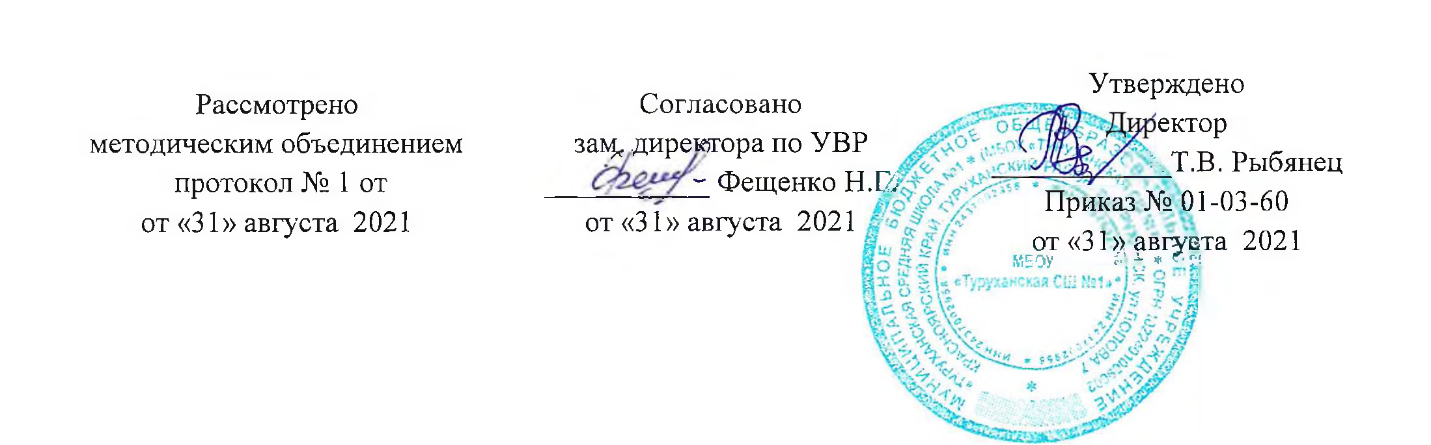 РАБОЧАЯ ПРОГРАММА__по__литературе _________ в ____9__ классе(наименование учебного курса, предмета, дисциплины)                                                                       Гордеева А.И._______                                                                 2021-2022 год.Пояснительная запискаРабочая программа по литературе для 8 класса разработана на основании следующих нормативных документов:1.	Федерального государственного образовательного стандарта основного общего образования2.	Примерной программы по литературе основного общего образования. 3.	Авторской программы по литературе к предметной линии учебников авторов В.Я. Коровиной, В.П. Журавлева, В.И. Коровина и других. 4.	Учебного плана МБОУ «Турухансая СШ №1» на 2021 – 2022 учебный год.5.	Федерального перечня учебников на 2018-2019 учебный год      Данная рабочая программа составлена для классов общеобразовательной направленности.   На изучение программного материала учебным планом школы предусматривается  102 часа  (3 часа в неделю). Рабочая программа полностью соответствует авторской.Литература – базовая учебная дисциплина, формирующая духовный облик и нравственные ориентиры молодого поколения. Ей принадлежит ведущее место в эмоциональном, интеллектуальном и эстетическом развитии школьника, в формировании его миропонимания и национального самосознания, без чего невозможно духовное развитие нации в целом. Специфика литературы как школьного предмета определяется сущностью литературы как феномена культуры: литература эстетически осваивает мир, выражая богатство и многообразие человеческого бытия в художественных образах. Она обладает большой силой воздействия на читателей, приобщая их к нравственно-эстетическим ценностям нации и человечества.Основу содержания литературы как учебного предмета составляют чтение и текстуальное изучение художественных произведений, составляющих золотой фонд русской классики. Каждое классическое произведение всегда актуально, так как обращено к вечным человеческим ценностям. Школьник постигает категории добра, справедливости, чести, патриотизма, любви к человеку, семье; понимает, что национальная самобытность раскрывается в широком культурном контексте. Целостное восприятие и понимание художественного произведения, формирование умения анализировать и интерпретировать художественный текст возможно только при соответствующей эмоционально-эстетической реакции читателя. Ее качество непосредственно зависит от читательской компетенции, включающей способность наслаждаться произведениями словесного искусства, развитый художественный вкус, необходимый объем историко - и теоретико-литературных знаний и умений, отвечающий возрастным особенностям учащегося.   Курс литературы опирается на следующие виды деятельности по освоению содержания художественных произведений и теоретико-литературных понятий:- осознанное, творческое чтение художественных произведений разных жанров;- выразительное чтение художественного текста;- различные виды пересказа (подробный, краткий, выборочный, с элементами комментария, с творческим заданием);- ответы на вопросы, раскрывающие знание и понимание текста произведения;- заучивание наизусть стихотворных и прозаических текстов;- анализ и интерпретация произведения;- составление планов и написание отзывов о произведениях;- написание сочинений по литературным произведениям и на основе жизненных впечатлений;- целенаправленный поиск информации на основе знания ее источников и умения работать с ними.Учебный предмет «Литература» – одна из важнейших частей образовательной области «Филология». Взаимосвязь литературы и русского языка обусловлена традициями школьного образования и глубинной связью коммуникативной и эстетической функции слова. Искусство слова раскрывает все богатство национального языка, что требует внимания к языку в его художественной функции, а освоение русского языка невозможно без постоянного обращения к художественным произведениям. Освоение литературы как учебного предмета - важнейшее условие речевой и лингвистической грамотности учащегося. Литературное образование способствует формированию его речевой культуры.	 Специфика литературы как школьного предмета определяется сущностью литературы как феномена культуры: литература эстетически осваивает мир, выражая богатство и многообразие человеческого бытия в художественных образах. Она обладает большой силой воздействия на читателей, приобщая их к нравственно-эстетическим ценностям нации и человечества.	Этот этап литературного образования является переходным, так как в IX классе решаются задачи предпрофильной подготовки учащихся, закладываются основы систематического изучения историко-литературного курса. 	Программа детализирует и раскрывает содержание стандарта, определяет общую стратегию обучения, воспитания и развития учащихся средствами учебного предмета в соответствии с целями изучения литературы, которые определены стандартом.Цели обученияИзучение литературы в основной школе направлено на достижение следующих целей:воспитание духовно развитой личности, формирование гуманистического мировоззрения, гражданского сознания, чувства патриотизма, любви и уважения к литературе и ценностям отечественной культуры;развитие эмоционального восприятия художественного текста, образного и аналитического мышления, творческого воображения, читательской культуры и понимания авторской позиции; формирование начальных представлений о специфике литературы в ряду других искусств, потребности в самостоятельном чтении художественных произведений; развитие устной и письменной речи учащихся;освоение текстовхудожественных произведений в единстве формы и содержания, основных историко-литературных сведений и теоретико-литературных понятий;овладение умениями чтения и анализа художественных произведений с привлечением базовых литературоведческих понятий и необходимых сведений по истории литературы; выявления в произведениях конкретно-исторического и общечеловеческого содержания; грамотного использования русского литературного языка при создании собственных устных и письменных высказываний.Задачи учебной деятельностиЗадачи изучения литературы в  9 классе:- познакомиться с  такими направлениями русской литературы и их представителями, как: классицизм, сентиментализм, романтизм, реализм, модернизм;- сформировать знания о  программных произведениях, изучаемых в 9 классе;- научить самостоятельно анализировать лирическое произведение, эпизод из эпического и драматического произведения, сопоставлять образы, писать сочиение-характеристику одного персонажа, сопоставительную характеристику, групповую характеристику, обобщающую характеристику;- развивать общеучебные навыки, такие как: составление конспекта лекции, статьи учебника, простого, сложного, цитатного, развёрнутого и тезисного планов, ответ на проблемный вопрос, подготовка сообщения на заданную тему, доклада¸ реферата, работа над проектной работой.Требования к уровню подготовки обучающихсяВ результате изучения литературы обучающийся долженЗнать/ пониматьобразную природу словесного искусства;содержание изученных литературных произведений;основные факты жизни и творчества писателей-классиков Х1Х – ХХ века;основные закономерности историко-литературного процесса и черты литературных направлений;основные теоретико-литературные понятия.Уметьвыделение характерных причинно-следственных связей;сравнение и сопоставление;умение различать: факт, мнение, доказательство, гипотеза, аксиома;самостоятельное выполнение различных творческих работ;способность устно и письменно передавать содержание текста в сжатом или развернутом виде;осознанное беглое чтение, использование различных видов чтения (ознакомительное, просмотровое, поисковое и др.);владение монологической и диалогической речью, умение перефразировать мысль, выбор и использование выразительных средств языка и знаковых систем (текст, таблица, схема, аудиовизуальный ряд и др.) в соответствии с коммуникативной задачей;составление плана, тезиса, конспекта;подбор аргументов, формулирование выводов, отражение в устной или письменной форме результатов своей деятельности;использование для решения познавательных и коммуникативных задач различных источников информации, включая энциклопедии, словари, Интернет-ресурсы и др. базы данных;самостоятельная организация учебной деятельности, владение навыками контроля и оценки своей деятельности, осознанное определение сферы своих интересов и возможностей.Критерии оценивания         Оценка знаний по литературе и навыков письменной речи производится также на основании сочинений и других письменных проверочных работ (ответ на вопрос, реферат и др.). Являясь составной частью системы работы по литературе, они проводятся в определенной последовательности и составляют важное средство развития речи.          В течение учебного года рекомендуется проводить в связи с уроками литературы следующее количество сочинений, целесообразно распределенных учителем по четвертям (полугодиям): Объем сочинений должен быть примерно таким: V класс      — 1-1-5 тетрадные страницы  VI класс     — 1,5-2 VII класс   — 2-2,5 VIIIкласс — 2,5-3 IХ класс     — 3-4 X класс       — 4-5 XI класс      — 5-7 Уменьшение объема сочинения против примерных норм не влияет на отметку за содержание, если оно отвечает требованиям, предъявляемым для соответствующей оценки, также как превышение объема не ведет к повышению отметки. Любое сочинение проверяется не позднее недельного срока в V—VIII и 10 дней в IX—XI классах и оценивается двумя отметками: первая ставится за содержание и речь, вторая — за грамотность. В V—XI классах оценка за содержание и речь относится к литературе, вторая — к русскому языку. Оценка устных ответов При оценке устных ответов учитель руководствуется следующими основными критериями в пределах программы данного класса: -   Знание текста и понимание идейно-художественного содержания изученного произведения. -   Умение объяснять взаимосвязь событий, характер и поступки героев. -  Понимание роли художественных средств в раскрытии идейно-эстетического содержания изученного произведения. -  Знание теоретико-литературных понятий и умение пользоваться этими знаниями при анализе произведений, изучаемых в классе и прочитанных самостоятельно. -  Умение анализировать художественное произведение в соответствии с ведущими идеями эпохи и общественной борьбой. -   Умение владеть монологической литературной речью; логичность и последовательность ответа; беглость, правильность выразительность чтения с учетом темпа чтения по классам: V класс— 100—110 слов в минуту, VI класс—110—120 слов в минуту, VII класс— 120—130 слов в минуту, считая это средней скоростью в последующих классах. В соответствии с этим: Отметкой «5» оценивается ответ, обнаруживающий прочные знания и глубокое понимание текста изучаемого произведения; умение объяснять взаимосвязь событий, характер и поступки героев и роль художественных средств в раскрытии идейно—эстетического содержания произведения; умение пользоваться теоретико-литературными знаниями и навыками разбора при анализе художественного произведения, привлекать текст для аргументации своих выводов, раскрывать связь произведения с эпохой (9—11 кл.); свободное владение монологической литературной речью. Отметкой «4»оценивается ответ, который показывает прочное знание и достаточно глубокое понимание текста изучаемого произведения; умение объяснять взаимосвязь событий, характеры и поступки героев и роль основных художественных средств в раскрытии идейно—эстетического содержания произведения; умение пользоваться основными теоретико-литературными знаниями и навыками при анализе прочитанных произведений; умение привлекать текст произведения для обоснования своих выводов; хорошее владение монологической литературной речью. Однако допускается 1-2 неточности Отметкой «3»оценивается ответ, свидетельствующий в основном о знании и понимании текста изучаемого произведения; умении объяснять взаимосвязь основных событий, характеры и поступки героев и роль важнейших художественных средств в раскрытии идейно—художественного содержания произведения; знании основных вопросов теории, но недостаточном умении пользоваться этими знаниями при анализе произведений; ограниченных навыках разбора и недостаточном умении привлекать текст произведений для подтверждения своих выводов. Допускается несколько ошибок в содержании ответа, недостаточно свободное владение монологической речью, ряд недостатков в композиции и языке ответа, несоответствие уровня чтения нормам, установленным для данного класса Отметкой «2» оценивается ответ, обнаруживающий незнание существенных вопросов содержания произведения; неумение объяснить поведение и характеры основных героев и роль важнейших художественных средств в раскрытии идейно—эстетического содержания произведения; незнание элементарных теоретико-литературных понятий; слабое владение монологической литературной речью и техникой чтения, бедность выразительных средств языка. Оценка сочинения Указанный объем сочинений является примерным потому, что объем ученического текста зависит от стиля и жанра сочинения, характера темы и замысла, темпа письма учащихся, их общего развития и почерка. Сочинение оценивается двумя отметками: первая ставится за содержание и речевое оформление (соблюдение языковых норм и правил выбора стилистических средств), вторая - за соблюдение орфографических и пунктуационных норм. Первая оценка (за содержание и речь) считается оценкой по литературе. Содержание сочинения оценивается по следующим критериям: - соответствие работы ученика теме и основной мысли; - полнота раскрытия темы; - правильность фактического материала; - последовательность изложения. При оценке речевого оформления сочинений учитывается: разнообразие словаря и грамматического строя речи; стилевое единство и выразительность речи; число языковых ошибок и стилистических недочетов. Орфографическая и пунктуационная грамотность оценивается по числу допущенных учеником ошибок («Нормы оценки знаний, умений и навыков учащихся по русскому языку»). Содержание и речевое оформление оценивается по следующим критериям: Отметка "5" ставится, если: 1) содержание работы полностью соответствует теме; 2) фактические ошибки отсутствуют; 3) содержание излагается последовательно; 4) работа отличается богатством словаря, разнообразием используемых синтаксических конструкций, точностью словоупотребления; 5) достигнуто стилевое единство и выразительность текста. В работе допускается 1 недочет в содержании, 1—2 речевых недочета. 1 грамматическая ошибка. Отметка "4" ставится, если: 1) содержание работы в основном соответствует теме (имеются незначительные отклонения от темы); 2) содержание в основном достоверно, но имеются единичные фактические неточности; 3) имеются незначительные нарушения последовательности в изложении мыслей; 4) лексический и грамматический строй речи достаточно разнообразен; 5) стиль работы отличается единством и достаточной выразительностью. В работе допускается не более 2 недочетов и содержании, не более 3—4 речевых недочетов, 2 грамматических ошибок. Отметка "3" ставится, если: 1) в работе допущены существенные отклонения от темы; 2) работа достоверна в главном, но в ней имеются отдельные фактические неточности; 3) допущены отдельные нарушения последовательности изложения; 4) беден словарь и однообразны употребляемые синтаксические конструкции, встречается неправильное словоупотребление; 5) стиль работы не отличается единством, речь недостаточно выразительна. В работе допускается не более 4 недочетов в содержании, 5 речевых недочетов, 4 грамматических ошибок. Отметка "2" ставится, если: 1) работа не соответствует теме; 2) допущено много фактических неточностей; 3) нарушена последовательность изложения мыслей во всех частях работы, отсутствует связь между ними, работа не соответствует плану; 4) крайне беден словарь, работа написана короткими однотипными предложениями со слабо выраженной связью между ними, часты случаи неправильного словоупотребления. нарушено стилевое единство текста. В работе допущено 6 недочетов в содержании, до 7 речевых недочетов и до 7 грамматических ошибок. Примечание: 1. При оценке сочинения необходимо учитывать самостоятельность, оригинальность замысла ученического сочинения, уровень его композиционного и речевого оформления. Наличие оригинального замысла, его хорошая реализация позволяют повысить первую оценку за сочинение на один балл. 2. Если объем сочинения в полтора-два раза больше указанного в настоящих нормах, то при оценке работы следует исходить из нормативов, увеличенных для отметки "4" на одну, а для отметки "3" на две единицы. Например, при оценке грамотности "4" ставится при 3 орфографических, 2 пунктуационных и 2 грамматических ошибках или при соотношениях: 2-3-2. 2-2-3; "3" ставится при соотношениях: 6-4-4. 4-6-4, 4-4-6. При выставлении отметки "5" превышение объема сочинения не принимается во внимание. 3. Первая оценка (за содержание и речь) не может быть положительной, если не раскрыта тема высказывания, хотя по остальным показателям сочинение написано удовлетворительно. 4.   На оценку сочинения распространяются положения об однотипных и негрубых ошибках, а также о сделанных учеником исправлениях («Нормы оценки знаний, умений и навыков учащихся по русскому языку»). 3. Основное содержание программыВведение - 1ч.Литература и ее роль в духовной жизни человека.Шедевры родной литературы. Формирование потребности общения с искусством, возникновение и развитие творческой читательской самостоятельности.Теория литературы. Литература как искусство слова (углубление представлений). ИЗ ДРЕВНЕРУССКОЙ  ЛИТЕРАТУРЫ -  2 ч.Беседа о древнерусской литературе. Самобытный характер древнерусской литературы. Богатство и разнообразие жанров.«Слово о полку Игореве».История открытия памятника, проблема авторства. Художественные особенности произведения. Значение «Слова...» для русской литературы последующих веков.Теория литературы. Слово как жанр древнерусской литературы.ИЗ  ЛИТЕРАТУРЫ  XVIII   ВЕКА – 10 ч.Характеристика русской литературы XVIII века. Гражданский пафос русского классицизма.Михаил Васильевич Ломоносов.Жизнь и творчество. Ученый, поэт, реформатор русского литературного языка и стиха.«Вечернее размышление о Божием величестве при случае великого северного сияния», «Ода на день восшествия на Всероссийский престол ея Величества государыни Императрицы Елисаветы Петровны 1747 года».Прославление Родины, мира, науки и просвещения в произведениях Ломоносова.Теория литературы. Ода как жанр лирической поэзии.Гавриил Романович Державин. Жизнь и творчество. (Обзор.)«Властителям и судиям».Тема несправедливости сильных мира сего. «Высокий» слог и ораторские, декламационные интонации.«Памятник».Традиции Горация. Мысль о бессмертии поэта. «Забавный русский слог» Державина и его особенности. Оценка в стихотворении собственного поэтического новаторства.Александр Николаевич Радищев.Слово о писателе. «Путешествие   из   Петербурга   в   Москву».(Обзор.) Широкое изображение российской действительности. Критика крепостничества. Автор и путешественник. Особенности повествования. Жанр путешествия и его содержательное наполнение. Черты сентиментализма в произведении. Теория   литературы. Жанр путешествия.Николай Михайлович Карамзин.Слово о писателе.Повесть «Бедная Лиза»,стихотворение «Осень».Сентиментализм. Утверждение общечеловеческих ценностей в повести «Бедная Лиза». Главные герои повести. Внимание писателя к внутреннему миру героини. Новые черты русской литературы.Теория литературы. Сентиментализм (начальные представления).ИЗ   РУССКОЙ  ЛИТЕРАТУРЫ  XIX  ВЕКА -  54 ч.Беседа об авторах и произведениях, определивших лицо литературы XIX века. Поэзия, проза, драматургия XIX века в русской критике, публицистике, мемуарной литературе.Василий Андреевич Жуковский.Жизнь и творчество. (Обзор.)«Море».Романтический образ моря.«Невыразимое».Границы выразимого. Возможности поэтического языка и трудности, встающие на пути поэта. Отношение романтика к слову.«Светлана».Жанр баллады в творчестве Жуковского: сюжетность, фантастика, фольклорное начало, атмосфера тайны и символика сна, пугающий пейзаж, роковые предсказания и приметы, утренние и вечерние сумерки как граница ночи и дня, мотивы дороги и смерти. Баллада «Светлана» — пример преображения традиционной фантастической баллады. Нравственный мир героини как средоточие народного духа и христианской веры. Светлана — пленительный образ русской девушки, сохранившей веру в Бога и не поддавшейся губительным чарам.Теория литературы. Баллада (развитие представлений).Александр Сергеевич Грибоедов.Жизнь и творчество. (Обзор.)«Горе от ума».Обзор содержания. Картина нравов, галерея живых типов и острая сатира. Общечеловеческое звучание образов персонажей. Меткий афористический язык. Особенности композиции комедии. Критика о комедии (И. А. Гончаров.«Мильон терзаний»).Преодоление канонов классицизма в комедии.Александр Сергеевич Пушкин.Жизнь и творчество. (Обзор.)Стихотворения «Деревня», «К Чаадаеву», «К морю», «Пророк», «Анчар», «На холмах Грузии лежит ночная мгла...», «Я вас любил: любовь еще, быть может...», «Я памятник себе воздвиг нерукотворный...».Одухотворенность, чистота, чувство любви. Дружба и друзья в лирике Пушкина. Раздумья о смысле жизни, о поэзии...Поэма «Цыганы».Герои поэмы. Мир европейский, цивилизованный и мир «естественный» — противоречие, невозможность гармонии. Индивидуалистический характер Алеко. Романтический колорит поэмы.«Евгений Онегин».Обзор содержания. «Евгений Онегин» — роман в стихах. Творческая история. Образы главных героев. Основная сюжетная линия и лирические отступления.Онегинская строфа. Структура текста. Россия в романе. Герои романа. Татьяна — нравственный идеал Пушкина. Типическое и индивидуальное в судьбах Ленского и Онегина. Автор как идейно-композиционный и лирический центр романа. Пушкинский роман в зеркале критики (прижизненная критика — В. Г. Белинский, Д. И. Писарев; «органическая» критика — А. А. Григорьев; «почвенники» — Ф. М. Достоевский; философская критика начала XX века; писательские оценки).«Моцарт и Сальери».Проблема «гения и злодейства». Трагедийное начало «Моцарта и Сальери». Два типа мировосприятия, олицетворенные в двух персонажах пьесы. Отражение их нравственных позиций в сфере творчества.Теория литературы. Роман в стихах (начальные представления). Реализм (развитие понятия). Трагедия как жанр драмы (развитие понятия).Михаил Юрьевич Лермонтов.Жизнь и творчество. (Обзор.)«Герой нашего времени».Обзор содержания. «Герой нашего времени» — первый психологический роман в русской литературе, роман о незаурядной личности. Главные и второстепенные герои.Особенности композиции. Печорин — «самый любопытный предмет своих наблюдений» (В. Г. Белинский).Печорин и Максим Максимыч. Печорин и доктор Вер-нер. Печорин и Грушницкий. Печорин и Вера. Печорин и Мери. Печорин и «ундина». Повесть «Фаталист»и ее философско-композиционное значение. Споры о романтизме и реализме романа. Поэзия Лермонтова и «Герой нашего времени» в критике В. Г. Белинского.Основные мотивы лирики. «Смерть Поэта», «Парус», «И скучно и грустно», «Дума», «Поэт», «Родина», «Пророк», «Нет, не тебя так пылко я люблю...».Пафос вольности, чувство одиночества, тема любви, поэта и поэзии.Теория литературы. Понятие о романтизме (закрепление понятия). Психологизм художественной литературы (начальные представления). Психологический роман (начальные представления).Николай Васильевич Гоголь. Жизнь и творчество. (Обзор)«Мертвые души»— история создания. Смысл названия поэмы. Система образов. Мертвые и живые души. Чичиков — «приобретатель», новый герой эпохи.Поэма о величии России. Первоначальный замысел и идея Гоголя. Соотношение с «Божественной комедией» Данте, с плутовским романом, романом-путешествием. Жанровое своеобразие произведения. Причины незавершенности поэмы. Чичиков как антигерой. Эволюция Чичикова и Плюшкина в замысле поэмы. Эволюция образа автора — от сатирика к пророку и проповеднику. Поэма в оценках Белинского. Ответ Гоголя на критику Белинского.Теория литературы. Понятие о герое и антигерое. Понятие о литературном типе. Понятие о комическом и его видах: сатире, юморе, иронии, сарказме. Характер комического изображения в соответствии с тоном речи: обличительный пафос, сатирический или саркастический смех, ироническая насмешка, издевка, беззлобное комикование, дружеский смех (развитие представлений).Александр  Николаевич Островский.Слово о писателе.«Бедность не порок».Патриархальный мир в пьесе и угроза его распада. Любовь в патриархальном мире. Любовь Гордеевна   и   приказчик   Митя   —   положительные   герои пьесы. Особенности сюжета. Победа любви — воскрешение патриархальности, воплощение истины, благодати, красоты. Теория  литературы. Комедия как жанр драматургии (развитие понятия).Федор Михайлович Достоевский. Слово о писателе.«Белые ночи».Тип «петербургского мечтателя» — жадного к жизни и одновременно нежного, доброго, несчастного, склонного к несбыточным фантазиям. Роль истории Настеньки в романе. Содержание и смысл «сентиментальности» в понимании Достоевского.Теория   литературы. Повесть (развитие понятия).Лев Николаевич Толстой. Слово о писателе.«Юность».Обзор содержания автобиографической трилогии. Формирование личности юного героя повести, его стремление к нравственному обновлению. Духовный конфликт героя с окружающей его средой и собственными недостатками: самолюбованием, тщеславием, скептицизмом. Возрождение веры в победу добра, в возможность счастья. Особенности поэтики Л. Толстого: психологизм («диалектика души»), чистота нравственного чувства, внутренний монолог как форма раскрытия психологии героя.Антон Павлович Чехов. Слово о писателе.«Тоска», «Смерть чиновника».Истинные и ложные ценности героев рассказа.«Смерть чиновника». Эволюция образа маленького человека в русской литературе XIX века. Чеховское отношение к маленькому человеку. Боль и негодование автора. «Тоска». Тема одиночества человека в многолюдном городе.Теория литературы. Развитие представлений о жанровых особенностях рассказа. Из поэзии XIX векаБеседы о Н. А. Некрасове, Ф. И. Тютчеве, А. А. Фете и других поэтах (по выбору учителя и учащихся). Многообразие талантов. Эмоциональное богатство русской поэзии. Обзор с включением ряда произведений.Теория литературы. Развитие представлений о видах (жанрах) лирических произведений.ИЗ   РУССКОЙ  ЛИТЕРАТУРЫ  XX  ВЕКА -  25 ч.Богатство и разнообразие жанров и направлений русской литературы XX века.Из  русской  прозы   XX векаБеседа о разнообразии видов и жанров прозаических произведений XX века, о ведущих прозаиках России.Иван Алексеевич Бунин. Слово о писателе.Рассказ «Темные аллеи».Печальная история любви людей из разных социальных слоев. «Поэзия» и «проза» русской усадьбы. Лиризм повествования.Михаил Афанасьевич Булгаков.  Слово о писателе.Повесть «Собачье сердце».История создания и судьба повести. Смысл названия. Система образов произведения. Умственная, нравственная, духовная недоразвитость — основа живучести «шариковщины», «швондерства». Поэтика Булгакова-сатирика. Прием гротеска в повести.Теория литературы. Художественная условность, фантастика, сатира (развитие понятий).Михаил Александрович Шолохов.  Слово о писателе.Рассказ «Судьба человека».Смысл названия рассказа. Судьба Родины и судьба человека. Композиция рассказа. Образ Андрея Соколова, простого человека, воина и труженика. Автор и рассказчик в произведении. Сказовая манера повествования. Значение картины весенней природы для раскрытия идеи рассказа. Широта типизации.Теория литературы. Реализм в художественной литературе. Реалистическая типизация (углубление понятия).Александр Исаевич Солженицын.  Слово о писателе. Рассказ «Матренин двор». Образ праведницы. Трагизм судьбы героини. Жизненная основа притчи.Теория   литературы. Притча (углубление понятия).Из русской  поэзии XX векаОбщий обзор и изучение одной из монографических тем (по выбору учителя). Поэзия Серебряного века. Многообразие направлений, жанров, видов лирической поэзии. Вершинные явления русской поэзии XX века.Штрихи  к портретамАлександр Александрович Блок. Слово о поэте.«Ветер принес издалека...», «Заклятие огнем и мраком», «Как тяжело ходить среди людей...», «О доблестях, о подвигах, о славе...».Высокие идеалы и предчувствие перемен. Трагедия поэта в «страшном мире». Глубокое, проникновенное чувство Родины. Своеобразие лирических интонаций Блока. Образы и ритмы поэта.Сергей Александрович Есенин. Слово о поэте.«Вот уж вечер...», «Той ты, Русь моя родная...», «Край ты мой заброшенный...», «Разбуди меня завтра рано...», «Отговорила роща золотая...».Тема любви в лирике поэта. Народно-песенная основа произведений поэта. Сквозные образы в лирике Есенина. Тема России — главная в есенинской поэзии.Владимир Владимирович Маяковский. Слово о поэте.«Послушайте!»и другие стихотворения по выбору учителя и учащихся. Новаторство Маяковского-поэта. Своеобразие стиха, ритма, словотворчества. Маяковский о труде поэта.Марина Ивановна Цветаева. Слово о поэте. «Идешь,   на  меня  похожий...»,   «Бабушке»,   «Мне  нравится,  что вы больны не мной...»,  «С большою нежностью — потому...», «Откуда такая нежность?..», «Стихи о Москве».Стихотворения о поэзии, о любви. Особенности поэтики Цветаевой. Традиции и новаторство в творческих поисках поэта.Николай Алексеевич Заболоцкий. Слово о поэте.«Я не ищу гармонии в природе...», «Где-то в поле возле Магадана...», «Можжевеловый куст».Стихотворения о человеке и природе. Философская глубина обобщений поэта-мыслителя.Анна Андреевна Ахматова.  Слово о поэте.Стихотворные произведения из книг «Четки», «Белая стая», «Вечер», «Подорожник», «Тростник», «Бег времени».Трагические интонации в любовной лирике Ахматовой. Стихотворения о любви, о поэте и поэзии. Особенности поэтики ахматовских стихотворений.Борис Леонидович Пастернак.  Слово о поэте.«Красавица моя, вся стать...», «Перемена», «Весна в лесу», «Любить иных тяжелый крест...».Философская глубина лирики Б. Пастернака. Одухотворенная предметность пастернаковской поэзии. Приобщение вечных тем к современности в стихах о природе и любви.Александр Трифонович Твардовский. Слово о поэте.«Урожай», «Родное», «Весенние строчки», «Матери», «Страна Муравия»(отрывки из поэмы). Стихотворения о Родине, о природе. Интонация и стиль стихотворений.Теория литературы. Силлаботоническая и тоническая системы стихосложения.Виды рифм. Способы рифмовки (углубление представлений).Песни  и  романсы на стихи  поэтов XIX—XX вековН. Языков. «Пловец» («Нелюдимо наше море...»); В. Соллогуб. «Серенада» («Закинув плащ, с гитарой под рукой...»); Н. Некрасов. «Тройка» («Что ты жадно глядишь на дорогу...»); А. Вертинский. «Доченьки»; Н. Заболоцкий. «В этой роще березовой...». Романсы и песни как синтетический жанр, посредством словесного и музыкального искусства выражающий переживания, мысли, настроения человека.ИЗ  ЗАРУБЕЖНОЙ  ЛИТЕРАТУРЫ - 8 ч.Античная лирикаГай Валерий Катулл. Слово о поэте.«Нет, ни одна средь женщин...», «Нет, не надейся приязнь заслужить...».Любовь как выражение глубокого чувства, духовных взлетов и падений молодого римлянина. Целомудренность, сжатость и тщательная проверка чувств разумом. Пушкин как переводчик Катулла {«Мальчику»).Гораций. Слово о поэте.«Я воздвиг памятник...».Поэтическое творчество в системе человеческого бытия. Мысль о поэтических заслугах — знакомство римлян с греческими лириками. Традиции горацианской оды в творчестве Державина и Пушкина.Данте Алигьери. Слово о поэте.«Божественная комедия»(фрагменты). Множественность смыслов поэмы: буквальный (изображение загробного мира), аллегорический (движение идеи бытия от мрака к свету, от страданий к радости, от заблуждений к истине, идея восхождения души к духовным высотам через познание мира), моральный (идея воздаяния в загробном мире за земные дела), мистический (интуитивное постижение божественной идеи через восприятие красоты поэзии как божественного языка, хотя и сотворенного земным человеком, разумом поэта). Универсально-философский характер поэмы.Уильям Шекспир. Краткие сведения о жизни и творчестве Шекспира. Характеристики гуманизма эпохи Возрождения.«Гамлет»(обзор с чтением отдельных сцен по выбору учителя, например: монологи Гамлета из сцены пятой  (1-й акт), сцены первой (3-й акт),  сцены четвертой(4-й акт). «Гамлет» — «пьеса на все века» (А. Аникст). Общечеловеческое значение героев Шекспира. Образ Гамлета, гуманиста эпохи Возрождения. Одиночество Гамлета в его конфликте с реальным миром «расшатавшегося века». Трагизм любви Гамлета и Офелии. Философская глубина трагедии «Гамлет». Гамлет как вечный образ мировой литературы. Шекспир и русская литература.Теория литературы. Трагедия как драматический жанр (углубление понятия).Иоганн Вольфганг Гете. Краткие сведения о жизни и творчестве Гете. Характеристика особенностей эпохи Просвещения.«Фауст»(обзор с чтением отдельных сцен по выбору учителя, например:«Пролог на небесах», «У городских ворот», «Кабинет Фауста», «Сад», «Ночь. Улица перед домом Гретхен», «Тюрьма», последний монолог Фауста из второй части трагедии).«Фауст» — философская трагедия эпохи Просвещения. Сюжет и композиция трагедии. Борьба добра и зла в мире как движущая сила его развития, динамики бытия. Противостояние творческой личности Фауста и неверия, духа сомнения Мефистофеля. Поиски Фаустом справедливости и разумного смысла жизни человечества. «Пролог на небесах» — ключ к основной идее трагедии. Смысл противопоставления Фауста и Вагнера, творчества и схоластической рутины. Трагизм любви Фауста и Гретхен.Итоговый смысл великой трагедии — «Лишь тот достоин жизни и свободы, кто каждый день идет за них на бой». Особенности жанра трагедии «Фауст»: сочетание в ней реальности и элементов условности и фантастики. Фауст как вечный образ мировой литературы. Гете и русская литература.Теория литературы. Философско-драматическая поэма.Повторение -  2 ч.Календарно-тематическое планирование по  литературе для 9 класса  (102 часа).№п/пТема урокаКол-во часовЭлементы содержанияизучаемого материала в соответствии с ФГОС ООПланируемые результатыПланируемые результатыПланируемые результатыТип урока№п/пТема урокаКол-во часовЭлементы содержанияизучаемого материала в соответствии с ФГОС ООЛичностныеМетапредметныеПредметныеТип урока№п/пТема урокаЭлементы содержанияизучаемого материала в соответствии с ФГОС ООЛичностныеМетапредметныеТип урока1Введение. Литература и её роль в духовной жизни человека.1 ч.Соотносить процесс развития литературы с общественной жизнью и культурой Литература и её роль в духовной жизни человека.   Формирование ответственного отношения к учению, готовности и способности обучающихся к саморазвитию и самообразованию на основе мотивации к обучению и познанию;освоение социальных норм, правил поведения, социальных ролей;формирование целостного мировоззрения;развитие эстетического сознания.Познавательные: уметь искать и выделять необходимую информацию из учебника; определять понятия, создавать обобщения. Регулятивные: выбирать действия в соответствии с поставленной задачей. Коммуникативные: уметь ставить вопросы и обращаться за помощью к учебной литературеУчащиеся должны уметь:характеризовать понятие «литература как искусство слова»;определять роль литературы в духовной жизни человекаУрок-беседа.2-3Из древнерусской литературы. Самобытный характер древнерусской литературы. Богатство и разнообразие жанров. История открытия памятника «Слово о полку Игореве». 2Слово как жанр древнерусской литературы. Художественные особенности древнерусской литературы. «Слово о полку Игореве» как величайший памятник Древней Руси. Центральные образы и основная идея «Слова…».Воспитание гражданской идентичности: патриотизма, любви и уважения к Отечеству;формирование осознанного, уважительного и доброжелательного отношения к другому человеку;формирование целостного мировоззрения;развитие эстетического сознанияПознавательные: уметь осмысленно читать и объяснять значение прочитанного, выбирать текст для чтения в зависимости от поставленной цели, определять понятия.  Регулятивные: умение самостоятельно определять цели своего обучения, ставить и формулировать для себя новые задачи в учёбе и познавательной деятельности Коммуникативные: строить монологические высказывания, овладеть умениями диалогической речи, умение осознанно использовать речевые средства в соответствии с коммуникативной задачей, планирования и регуляции своей деятельности, владение устной и письменной речью.Знать жанры древнерусской литературыУметь находить информацию по заданной теме в источниках различного типаУрок-изуче-ниенового материала4Художественные особенности  «Слова…»: самобытность содержания, специфика жанра, образов. Сочинение по теме «Центральные образы «Слова…» (выбор)1 Художественные особенности произведения. Значение «Слова...» для русской литературы последующих .     веков.  Стилистическая окрашенность повествования Научиться находить композиционно- жанровые признаки литературы воспитание уважения к русской истории и культурному наследию Древней Руси, патриотизма и уважения к Родине.Познавательные: уметь устанавливать аналогии, ориентироваться в разнообразии способов решения задач. Регулятивные: формулировать и удерживать учебную задачу, планировать и регулировать свою деятельность. Коммуникативные: уметь формулировать собственное мнение и свою позицию для выражения своих чувств, мыслей и потребностей; владение устной и письменной речью, монологической контекстной Знать понятия «автор», «жанр», «герой», «идея», художественные особенности древнерусской литературы;особенности жанра «Слова…»;особенности древнерусских текстов.Уметь определять жанровые особенности текста «Слова…»;выявлять характерные для произведений древнерусской литературы тем, образов и приёмов изображения человекаУрок -Изучениеновогоматериала5Общая характеристика литературы XVIIIвека. Гражданский пафос русского классицизма.1Классицизм, пафос повествованияВоспитание гражданской идентичности: патриотизма, любви и уважения к Отечеству; формирование ответственного отношения к учению, готовности и способности обучающихся к саморазвитию и самообразованию на основе мотивации к обучению и познанию; формирование целостного мировоззрения;Познавательные: уметь синтезировать полученную информацию для составления аргументированного ответа. Регулятивные: уметь определять меры усвоения изученного материала. Коммуникативные: уметь делать анализ текста, используя изученную терминологию и полученные знанияЗнать литературные направления, признаки классицизма     Уметь характеризовать понятия «автор», «жанр», «герой», «идея», «композиция», «классицизм», «ода», «сентиментализм»;определять художественные особенности литературы XVIII века; определять черты классицизма как литературного направления; выявлять черты сентиментализма как литературного направления; анализировать текст, используя литературоведческие термины;находить художественные средства; видеть авторскую позицию изучаемых текстов; определять принадлежность текста к литературному направлению; определять принадлежность текста к тому или иному жанру; характеризовать образы героев;Урок -Изучениеновогоматериала6М.В. Ломоносов. Слово о поэте и учёном. «Вечернее размышление…». Особенности содержания и формы произведения.1Ода как жанр лирической поэзии..Воспитание уважения к русской истории и культурному наследию России; развитие морального сознания и нравственных чувств личности.Познавательные: уметь синтезировать полученную информацию для составления аргументированного ответа. Регулятивные: уметь определять меры усвоения изученного материала. находить в статье учебника основные теоретико-литературные понятия, необходимые сведения, Коммуникативные: выразительно читать;строить письменные высказывания в связи с изученным произведением,  формулировать собственное отношение к произведениям литературыУметь интерпретировать, анализировать художественный текст, используя теоретико - литературные понятия; выделять тему, идею, нравственную проблематику текста; понимать авторскую позицию и своё отношение к ней; пересказывать разными способами, выделяя сюжетные линии; определять художественные средства в текстах; сопоставлять тексты, образы героев, природы;Урок-изучение новогоматериала7«Ода на день восшествия…» Прославление мира науки, просвещения в поэзии Ломоносова.1Особенности жанра оды. Композиция «Оды….1747 года».  Прославление Родины, мира, науки и просвещения в произведениях Ломоносова. Изобразительно-выразительные средства, их роль в произведении. Словарная работа.Формирование гражданской позиции, ответственного отношения к учению, уважительного отношения к труду; развитие морального сознания и формирование нравственных чувств.Познавательные: уметь синтезировать полученную информацию для составления аргументированного ответа.Регулятивные: формулировать и удерживать учебную задачу, планировать и регулировать свою деятельности; Коммуникативные: уметь формулировать собственное мнение и свою позицию: осознанно использовать речевые средства в соответствии с задачей коммуникации, для выражения своих чувств, мыслей и потребностей; владение устной и письменной речью, монологической контекстной речьюПонимать: идейно-художественный смысл произведения;позицию автора, роль античных образов и образов природы в раскрытии идеи произведения. Уметь: анализировать произведение, определять его тему и идею, определять роль изобразительно-выразительных средств.Урок-изучение новогоматериала8-9Г.Р. Державин. Жизнь и творчество. «Властителям и судиям» Тема несправедливости сильных мира сего. Тема поэта и поэзии в лирике Державина. «Памятник». Мысль о бессмертии поэта. Традиции и новаторство в творчестве Державина.2Идеи просвещения и гуманизма в лирике поэта. Особенности поэзии Державина(соединение «высокой» и «низкой» лексики). Традиции и новаторство в поэзии. Сатира, эмоциональное обличение беззакония, призыв к справедливости, высокий гражданский пафос стихотворения.Формирование  гражданской  позиции,   воспитание  чувства ответственности и долга перед Родиной; формирование коммуникативной компетентности в общении и сотрудничестве со сверстниками.Познавательные умение определять понятия, создавать обобщения, устанавливать аналогии, классифицировать, выбирать основания и критерии классификации, устанавливать причинно-следственные связи, строить логическое рассуждение, делать выводы;Регулятивные: формулировать и удерживать учебную задачу, планировать и регулировать свою деятельности; Коммуникативные: уметь формулировать собственное мнение и свою позицию: осознанно использовать речевые средства в соответствии с задачей коммуникации, для выражения своих чувств, мыслей и потребностей; владение устной и письменной речью, монологической контекстной речьюПонимать философский смысл стихотворений, позицию автора, роль ораторских приемов в раскрытии идеи произведения. Уметь: анализировать произведение, определять его тему и идею, определять роль изобразительно-выразительных средств.Урок-лекция с элементами беседы10А.Н. Радищев. Слово о писателе.  «Путешествие из Петербурга в Москву». Изображение российской действительности. Критика крепостничества.1Слово об А.Н. Радищеве- философе. Политические убеждения писателя. Идея возмездия тиранам, прославление свободы в оде «Вольность». Изображение российской действительности. Обличение произвола и беззакония.Овладение процедурами смыслового и эстетического анализа текста на основе знаний по теории литературы; развитие умения понимание литературы как особого способа познания жизни; осознание коммуникативно-эстетических возможностей русского языкаПознавательные: уметь искать и выделять необходимую информацию в предложенных текстах. Регулятивные: уметь выполнять учебные действия, планировать алгоритм ответа. Коммуникативные: уметь определять общую цель и пути ее достиженияПонимать гражданский , критический пафос произведения, позицию автора. Уметь: анализировать произведение, определять его тему и идею, определять роль изобразительно-выразительных средств.Урок-Изуче-ние новогоматериала11Особенности повествования в «Путешествии…» Жанр путешествия и его содержательное наполнение.1Проблематика произведения. Особенности жанра у писателя. Радикальный характер сентиментализма у писателя. Сочувствие крестьянам, резкая критика крепостничества, художественные средства создания образов.Овладение процедурами смыслового и эстетического анализа текста на основе знаний по теории литературы; развитие умения понимание литературы как особого способа познания жизни; осознание коммуникативно-эстетических возможностей русского языкаПознавательные: уметь искать и выделять необходимую информацию в предложенных текстах. Регулятивные: уметь выполнять учебные действия, планировать алгоритм ответа. Коммуникативные: уметь определять общую цель и пути ее достиженияУметь: анализировать произведение, определять его тему и идею, определять роль изобразительно-выразительных средств, объяснять значение устаревших слов.Урок-практикум12Н.М. Карамзин. Слово о писателе и историке. Понятие о сентиментализме. «Бедная Лиза». Внимание писателя к внутренней жизни человека.1Убеждения и взгляды писателя. Понятие о сентиментализме. Повесть- начало русской прозы. Принципы сентиментализма в повести.Воспитание гражданственности, патриотизма, уважения к историческому прошлому России; развитие морального сознания и формирование нравственных чувств.Познавательные: уметь искать и выделять необходимую информацию в предложенных текстах. Регулятивные: уметь выполнять учебные действия, планировать алгоритм ответа. Коммуникативные: уметь определять общую цель и пути ее достижения,  уметь читать вслух и понимать прочитанное Понимать значение творчества Карамзина для развития русской литературы. Уметь: анализировать произведение, определять его тему и идею, определять роль изобразительно-выразительных средств, объяснять значение устаревших слов.Урок-Изуче-ние новогоматериала13«Бедная Лиза» как произведение сентиментализма. Утверждение общечеловеческих ценностей. Новаторство Карамзина.1Образ повествователя. Чувствительность как моральная ценность. Конфликт между чувствительной натурой и грубым окружением. Значение произведения: воспитание сердца, душевной тонкости, призыв к состраданию, облагораживанию жизни.Овладение процедурами смыслового и эстетического анализа текста на основе знаний по теории литературы; развитие умения понимание литературы как особого способа познания жизни; осознание коммуникативно-эстетических возможностей русского языкаПознавательные: уметь синтезировать полученную информацию для составления аргументированного ответа.Регулятивные: формулировать и удерживать учебную задачу, планировать и регулировать свою деятельности; Коммуникативные: уметь формулировать собственное мнение и свою позицию: осознанно использовать речевые средства в соответствии с задачей коммуникации, для выражения своих чувств, мыслей и потребностей; владение устной и письменной речью, монологической контекстной речьюПонимать гуманистический пафос повести, эмоциональность автора. Роль конфликта, композиции, риторических приемов в раскрытии идеи произведения.Урок-практикум14Р.р.Классное сочинение  (1)«Литература XVIIIвека в восприятии современного читателя».1Обсуждение тем1 произведения литературы 18 века в восприятии современного читателя ( на примере 1-2 произведений)2 темы, идеи, значение. произведений литературы 18 века.Составление плана, подбор материалов.Воспитание уважения к Отечеству и его истории; развитие исторического и эстетического сознания через освоение художественного наследия русской литературы.Познавательные: уметь узнавать, называть и определять объекты в соответствии с содержанием (формировать умения работать по плану). Регулятивные: применять метод информационного поиска, в том числе с помощью компьютерных средств. Коммуникативные: уметь формулировать собственное мнение и свою позицию: осознанно использовать речевые средства в соответствии с задачей коммуникации, для выражения своих чувств, мыслей и потребностей; владение устной и письменной речью, речьюУметь писать творческие работы.Урок-Развития речи15 Общая характеристика русской литературы XIXвека. Понятие о романтизме и реализме. Проза, поэзия, драматургия.1Поэзия, проза, драматургия 19 века.чуткость русской литературы к решению нравственных вопросов. Русская критика, мемуарная литература, публицистика. Золотой век русской литературы. Понятие о романтизме и реализме. Особенности русского романтизма. Кризис романтизма, реализм. Умение самостоятельно определять цели своего обучения, ставить и формулировать для себя новые задачи в учёбе и познавательной деятельностиПознавательные: уметь синтезировать полученную информацию для составления аргументированного ответа. Регулятивные: уметь определять меры усвоения изученного материала. Коммуникативные: умение осознанно использовать речевые средства в соответствии с коммуникативной задачей, планирования и регуляции своей деятельности, владение устной и письменной речью;формирование и развитие компетентности в области использования ИКТ;Знать теоретико-литературные понятия. Уметь характеризовать особенности европейского и русского романтизма, давать общую характеристику русской литературы 19 в, определять темы, идеи произведения.Урок-лекция16В.А.Жуковский.Жизнь и творчество. «Море», «Невыразимое». Границы выразимого в слове и чувстве.1В.А. Жуковский- зачинатель русского романтизма. Творческая переработка европейского опыта поэтом. Особенности лирики Жуковского. Понятие о лирическом герое. Особенности поэтического языка, внимание к внутреннему миру человека.Формирование ответственного отношения к учению, готовности и способности обучающихся к саморазвитию и самообразованию на основе мотивации к обучению и познаниюПознавательные: узнавать, называть . и определять объекты в соответствии с содержанием. Регулятивные: формировать ситуацию саморегуляции эмоциональных состояний, т. е. формировать операциональный опыт. Коммуникативные: уметь читать вслух, понимать прочитанное и аргументировать свою точку зренияПонимать роль Жуковского в развитии русской поэзии, гуманистический пафос поэта, уметь различать понятия автор и лирический герой.Урок-ана-лизстихотворноготекста17Жуковский «Светлана».Особенности жанра баллады. Нравственный мир героини баллады.1Новаторство поэта. Создание национальной баллады. Образ дороги в балладе. Значение образов природы. Черты национального характера героини. Фольклорные мотивы, образы-символы. Язык баллады. Воспитание уважения к Отечеству и его истории; развитие исторического и эстетического сознания через освоение художественного наследия русской литературы.Развитие морального сознания и формирование нравственных чувств, компетентности в решении моральных проблем; осознание значения семьи в жизни человека и общества.Познавательные: уметь синтезировать полученную информацию для составления ответа(тест). Регулятивные: уметь выполнять учебные действия (отвечать на вопросы теста); планировать алгоритм ответа, работать самостоятельно. Коммуникативные: уметь строить монологическое высказывание, формулировать свою точку зрения, адекватно использовать различные речевые средства для решения коммуникативных задачПонимать в чем новаторский характер баллады, гуманистический пафос произведения, отношение автора к героине. Уметь определять тему и идею поизведения.Урок-анализхудожественн ого текста анализ эпизода18А.С.Грибоедов: личность и судьба  драматурга.1Разносторонняя одаренность, талантливость натуры писателя. История комедии «Горе от ума». Общественные взгляды Грибоедова, дипломатическая служба.Развитие морального сознания и формирование нравственных чувств, компетентности в решении моральных проблем, ответственного отношения к собственным поступкамПознавательные: уметь искать и выделять необходимую информацию из учебника; определять понятия, создавать обобщения, устанавливать аналогии. Регулятивные: выбирать действия в соответствии с поставленной задачей, классифицировать, самостоятельно выбирать основания и критерии для классификации. Коммуникативные: уметь ставить вопросы и обращаться за помощью к учебной литературе; устанавливать причинно-следственные связи, строить логическое рассуждение, умозаключение (индуктивное, дедуктивное и по аналогии) и делать выводыПонимать значение творчества Грибоедова для развития русской литературы. Уметь давать общую характеристику творчества драматурга.Урок-лекция19«Горе от ума».Обзор содержания. Особенности композиции.1Комментированное чтение ключевых сцен комедии. Особенности сюжета, жанра, композиции произведения. Конфликт и система персонажей пьесы.Воспитание уважение к Отечеству, его истории; развитие морального сознания и формирование нравственных качеств личности.Познавательные: уметь искать и выделять необходимую информацию из учебника; определять понятия, создавать обобщения, устанавливать аналогии. Регулятивные: выбирать действия в соответствии с поставленной задачей, классифицировать, самостоятельно выбирать основания и критерии для классификации. Коммуникативные: уметь ставить вопросы и обращаться за помощью к учебной литературе; устанавливать причинно-следственные связи, строить логическое рассуждение, умозаключение (индуктивное, дедуктивное и по аналогии) и делать выводыУметь выделять ключевые сцены, определять систему персонажей комедии, прослеживать влияние на комедию жанров классицизма и романтизма, прослеживать любовную и общественную линии и точки их соприкосновения.Урок-анализхудожественного текста20Фамусовская Москва в комедии.1Фамусов, его представления и убеждения. Гости Фамусова- общее и различное. Фамусовская Москва: единомыслие, круговая порука, приверженность старому укладу, сплетни, приспособленчество, чинопочитание, угодничество, невежество, боязнь просвещения. Речевая характеристика Фамусова и общества. Роль внесценических персонажей.развитие морального сознания и компетентности в решении моральных проблем на основе личностного выбора;Познавательные: уметь осмысленно читать и объяснять значение прочитанного, выбирать текст для чтения в зависимости от поставленной цели, Регулятивные: выполнять учебные действия в громко речевой и умственной формах, использовать речь для регуляции своих действий, устанавливать причинно- следственные связи.  Коммуникативные: строить монологические высказывания, овладеть умениями диалогической речи.Уметь характеризовать героеви их поступки, давать коллективную характеристику героев, анализировать эпизоды, раскрывающие идейную суть фамусовского общества.Урок-проект21-22Картина нравов,галерея живых типов и острая сатира.1Понятие сатиры.Формирование осознанного, уважительного и доброжелательного отношения к другому человеку, его мнению, готовности и способности вести диалог с другими людьми.Познавательные: уметь синтезировать полученную информацию для составления ответа на проблемный вопрос. Регулятивные: уметь определять меры усвоения изученного материала Коммуникативные: уметь делать анализ текста, используя изученную терминологию и полученные знанияОвладение процедурами смыслового и эстетического анализа художественного текста; развитие умений создавать развёрнутые устные и письменные высказывания.Урок-анализ23Чацкий в системе образов комедии.1Формирование нравственных чувств и нравственного поведения, осознанного отношения к своим поступкам, готовности к саморазвитию и самообразованию на основе мотивации к обучению и познанию.Познавательные: уметь синтезировать полученную информацию для составления ответа на проблемный вопрос. Регулятивные: уметь определять меры усвоения изученного материала Коммуникативные: уметь делать анализ текста, используя изученную терминологию и полученные знанияПонимать место Чацкого в системе образов, смысл противопоставления Чацкого фамусовскому обществу, роль Чацкого в раскрытии идеи комедии, позицию автора, смысл названия комедии.Урок-практикум24Язык комедии.Преодоление канонов классицизма. Анализ эпизода «Бал в доме Фамусова».1Богатство, образность, меткость, остроумие, афористичность языка комедии. Индивидуализация речи героев пьесы. Развитие традиций «высокой» комедии, преодоление канонов классицизма. Обучение анализу эпизода.Воспитание патриотизма, уважения к Отечеству, его истории; Научиться владеть изученной терминологией по теме, владеть навыками устной монологической речиПознавательные: выделять и формулировать познавательную цель. Регулятивные: применять метод информационного поиска, в том числе с помощью компьютерных средств. Коммуникативные: устанавливать рабочие отношения, эффективно сотрудничать и способствовать продуктивной кооперацииУметь анализировать монологи из текста, объяснять значение крылатых выражений и устаревших слов.Урок развития речи25Критика о комедии Грибоедова.1Составление тезисного плана и конспекта статьи И,А, Гончарова «Мильон терзаний»Обсуждение тем сочинений1 Один в поле не воин (Образ Чацкогов комедии «Горе от ума» А,С, Грибоедова.2 «Век нынешний» и «век минувший» в комедии3Смысл названия комедииРазвитие эстетического сознания в процессе освоения художественного наследия русской литературы; осознание значения человека и обществаПознавательные: уметь строить сообщение исследовательского характера в устной форме. Регулятивные: формировать ситуацию рефлексии и самодиагностики. Коммуникативные: уметь проявлять активность для решения коммуникативных и познавательных задачСопоставлять и анализировать критические высказывания о комедии, строить аргументированные высказывания на основе прочитанного, составлять план и подбирать материал по теме.Урок-анализлирическоготекста26А.С.Пушкин. Жизнь и творчество.Лицейская лирика. Дружба и друзья в лирике Пушкина.1Михайловское в судьбе поэта.Обзор творчества. Лицейская лирика. Друзья и дружба в лирике поэта.Формирование ответственного отношения к учению, готовности к саморазвитию и самообразованию на основе мотивации к обучению и познанию; развитие морального сознания и компетентности в решении моральных проблем; формирование нравственных качеств личности.Познавательные: самостоятельно делать выводы, перерабатывать информацию. Регулятивные: уметь планировать алгоритм ответа. Коммуникативные: уметь формулировать и высказывать свою точку зрения на события и поступки героевЗначение творчества Пушкина для развития русской культуры и литературы. Определять темы и идеи текстовУрок-изучение нового материала27-28«КЧаадаеву». Проблема свободы, служения Родине. Тема свободы и власти в лирике Пушкина: «К морю», «Анчар».2 Лирика петербургского периода. Проблема свободы, служения Отчизне. Образ моря как символ свободы. Осуждение десизма, бесчеловечности в стихотворении «Анчар»Воспитание гражданской идентичности: патриотизма, любви и уважения к Отечеству; формирование ответственного отношения к учению, готовности и способности обучающихся к саморазвитию и самообразованию на основе мотивации к обучению и познанию; формирование целостного мировоззрения;Познавательные: уметь устанавливать аналогии, ориентироваться в разнообразии способов решения задач. Регулятивные: формулировать и удерживать учебную задачу, планировать и регулировать свою деятельность. Коммуникативные: уметь формулировать собственное мнение и свою позицию для выражения своих чувств, мыслей и потребностей; владение устной и письменной речью, монологической контекстной Уметь анализировать стихотворения, определять их тему, идею, строить аргументированное высказывание на основе прочитанногоУрок -анализ29Любовь как гармония душ в любовной лирикеПушкина: «На холмах Грузии...», «Я вас любил».1Обзор любовной лирики. Сила любви и чувство самопожертвования в стихотворениях Пушкина. Простота языка, музыкальность. Гармонические отношения лирического героя с миром.формирование целостного мировоззрения;Познавательные: уметь синтезировать полученную информацию для составления аргументированного ответа. Регулятивные: уметь определять меры усвоения изученного материала. Коммуникативные: уметь делать анализ текста, используя изученную терминологию и полученные знанияУметь анализировать стихотворения, определять их тему, идею, строить аргументированное высказывание на основе прочитанногоУрок -анализ30-31Р/р. Тема поэта и поэзии в лирике Пушкина: «Пророк», «Я памятник себе воздвиг...» Обучение анализу лирического стихотворения.1Роль архаических образов и выражений в произведении. Развитие поэтических традиций. Размышления о смысле жизни, назначении поэта, сути поэзии.развитие морального сознания и нравственных чувств личности.Познавательные: уметь синтезировать полученную информацию для составления аргументированного ответа.Регулятивные: уметь определять меры усвоения изученного материала. находить в статье учебника основные теоретико-литературные понятия, необходимые сведения, Коммуникативные: выразительно читать; строить письменные высказывания в связи с изученным произведением,  формулировать собственное отношение к произведениям литературыУметь анализировать текст, используя теоретико - литературные понятия; выделять тему, идею, нравственную проблематику текста; понимать авторскую позицию и своё отношение к ней; определять художественные средства в текстах; сопоставлять тексты, образы героев, природы;Урок-практикум32А.С.Пушкин «Цыганы» как романтическая поэма.Герои поэмы.Индивидуалистический характер Алеко.1«Цыганы» как романтическая поэма.обобщенный характер молодого человека начала 19 в. Драматизм поэмы, особенности конфликта и композиции. Роль диалогов в поэме. Тема свободы и любви в произведении. Смысл противопоставления двух миров: цивилизованногои «естественного» .Роль эпилога в композиции поэмы. Словарная работа.Формирование гражданской позиции, развитие морального сознания и формирование нравственных чувств.Познавательные: уметь синтезировать полученную информацию для составления аргументированного ответа.Регулятивные: формулировать и удерживать учебную задачу, планировать и регулировать свою деятельности; Коммуникативные: уметь формулировать собственное мнение и свою позицию: осознанно использовать речевые средства в соответствии с задачей коммуникации, для выражения своих чувств, мыслей и потребностей; владение устной и письменной речью, монологической контекстной речьюПонимать: идейно-художественный смысл произведения;позицию автора. Уметь: анализировать произведение, определять его тему и идею, определять роль изобразительно-выразительных средств.Урок-практикум33 А.С. Пушкин «Моцарт и Сальери»: два типа мировосприятия. 1Условность образов Моцарта и Сальери. Противопоставление образов героев: «сын гармонии» Моцарт и «чадо праха» Сальери. Проблема «гения и злодейства»роль образа слепого скрипача в трагедии.формирование коммуникативной компетентности в общении и сотрудничестве со сверстниками.Познавательные умение определять понятия, создавать обобщения, устанавливать аналогии, классифицировать, выбирать основания и критерии классификации, устанавливать причинно-следственные связи, строить логическое рассуждение, делать выводы;Регулятивные: формулировать и удерживать учебную задачу, планировать и регулировать свою деятельности; Коммуникативные: уметь формулировать собственное мнение и свою позицию: осознанно использовать речевые средства в соответствии с задачей коммуникации, для выражения своих чувств, мыслей и потребностейПонимать идейно-художественное своеобразие трагедии. Уметь: анализировать произведение, определять его тему и идею, определять роль изобразительно-выразительных средств.Урок вн. чтения34А.С. Пушкин«Евгений Онегин».История создания. Система образов романа. Сюжет. 1Понятие о реализме. История создания романа. Замысел и композиция романа. Особенности романа в стихах. Система образов романа. Близость романа к реалистическому типу повествования. Онегинская строфа.Овладение процедурами смыслового и эстетического анализа текста на основе знаний по теории литературы; развитие умения понимание литературы как особого способа познания жизни; осознание коммуникативно-эстетических возможностей русского языка Познавательные: уметь искать и выделять необходимую информацию в предложенных текстах. Регулятивные: уметь выполнять учебные действия, планировать алгоритм ответа. Коммуникативные: уметь определять общую цель и пути ее достиженияПонимать жизненную правдивость произведения, позицию автора. Уметь: анализировать произведение, определять его тему и идею, определять роль изобразительно-выразительных средств.Урок-Изуче-ние новогоматериала35Онегин и Ленский в романе «Евгений Онегин»1Типическое и индивидуальное в образах Онегина и Ленского. Юность героев. Развивающийся образ Онегина.роль эпизода дуэли в романе. Трагические итоги жизненного пути.отношение автора к героям.Овладение процедурами смыслового и эстетического анализа текста на основе знаний по теории литературы; развитие умения понимания  литературы как особого способа познания жизни; осознание коммуникативно-эстетических возможностей русского языкаПознавательные: умение определять понятия, создавать обобщения, устанавливать аналогии, классифицировать, выбирать основания и критерии классификации, устанавливать причинно-следственные связи, строить логическое рассуждение, делать выводы Регулятивные: умение создавать, применять и преобразовывать модели, схемы, знаки для решения учебных и познавательных задач.Коммуникативные: уметь определять общую цель и пути ее достиженияУметь: анализировать произведение, определять его тему и идею, определять роль изобразительно-выразительных средств, объяснять значение устаревших слов.давать сравнительную характеристику. Понимать противоречивость характеро, отношение автора к героям.Урок-практикум36Татьяна Ларина — нравственный идеал Пушкина.1Татьяна- «милый идеал» Пушкина. «Русская душа» Татьяны, ее естественность, близость к природе. Роль фольклорных образов в раскрытии душевного мира героини. Роль образа няни. Соединение в образе Татьяны народной традиции с высокой дворянской культурой. Сопоставительная характеристика Ольги и Татьяны.ольга глазами Ленского и Онегина.развитие морального сознания и формирование нравственных чувств.Познавательные: умение определять понятия, создавать обобщения, устанавливать аналогии, классифицировать, выбирать основания и критерии классификации, устанавливать причинно-следственные связи, строить логическое рассуждение, делать выводы Регулятивные: умение создавать, применять и преобразовывать модели, схемы, знаки для решения учебных и познавательных задач.Коммуникативные: уметь определять общую цель и пути ее достиженияПонимать значение творчества Карамзина для развития русской литературы. Уметь: анализировать произведение, определять его тему и идею, определять роль изобразительно-выразительных средств, объяснять значение устаревших слов.Урок-анализ37Эволюция взаимоотношений Татьяны и Онегина1 Анализ двух писем. Значение писем в раскрытии внутреннего мира героев. Непосредственность чувств в письме Татьяны. Анализ эпизодов объяснения.Овладение процедурами смыслового и эстетического анализа текста на основе знаний по теории литературы; развитие умения понимание литературы как особого способа познания жизни; осознание коммуникативно-эстетических возможностей русского языкаПознавательные: уметь синтезировать полученную информацию для составления аргументированного ответа.Регулятивные: планировать и регулировать свою деятельности; Коммуникативные: уметь формулировать собственное мнение и свою позицию: осознанно использовать речевые средства в соответствии с задачей коммуникации, для выражения своих чувств, мыслей и потребностейУметь анализировать эпизоды, давать сравнительную характеристику писем.Урок-практикум38Образ автора в романе А.С. Пушкина «Евгений Онегин».1Автор как идейно-композиционный и лирический центр романа. Язык романа. Роль лирических отступлений в придании повествованию достоверности. Отношение автора к героям и их поступкам. Авторская ирония. Описания природы и их роль в романе.развитие исторического и эстетического сознания через освоение художественного наследия русской литературы.Познавательные: уметь синтезировать полученную информацию для составления аргументированного ответа.Регулятивные: планировать и регулировать свою деятельности; Коммуникативные: уметь формулировать собственное мнение и свою позицию: осознанно использовать речевые средства в соответствии с задачей коммуникации, для выражения своих чувств, мыслей и потребностейПрослеживать развитие образа автора в романе, знать теоретико-литературные понятия. Понимать значение лирических отступлений в раскрытии идеи романа, роль образов природы.Урок-анализ39-40«Евгений Онегин» как энциклопедия русской жизни.Реализм романа.Белинский, Писарев о романе.2Отражение исторической эпохи в романе. Роман «Евгений Онегин» как энциклопедия русской жизни. Картины жизни простого народа. Дворянский домашний быт, светский круг. Умение самостоятельно определять цели своего обучения, ставить и формулировать для себя новые задачи в учёбе и познавательной деятельностиПознавательные: уметь синтезировать полученную информацию для составления аргументированного ответа. Регулятивные: уметь определять меры усвоения изученного материала. Коммуникативные: умение осознанно использовать речевые средства в соответствии с коммуникативной задачей, планирования и регуляции своей деятельности, владение устной и письменной речью.Понимать заслугу Пушкина в создании первого русского реалистического романа и изображение в романе целой исторической эпохи. Уметь давать сопоставительные характеристики.Урок-семинар41Р/р. Классное сочинение  (2)по роману А.С. Пушкина «Евгений Онегин».1В.А. Жуковский- зачинатель русского романтизма. Творческая переработка европейского опыта поэтом. Особенности лирики Жуковского. Понятие о лирическом герое. Особенности поэтического языка, внимание к внутреннему миру человека.Формирование ответственного отношения к учению, готовности и способности обучающихся к саморазвитию и самообразованию на основе мотивации к обучению и познаниюПознавательные: уметь синтезировать полученную информацию для составления аргументированного ответа.Регулятивные: формулировать и удерживать учебную задачу, планировать и регулировать свою деятельности; Коммуникативные: уметь формулировать собственное мнение и свою позицию: осознанно использовать речевые средства в соответствии с задачей коммуникации, для выражения своих чувств, мыслей и потребностей; владение устной и письменной речью, монологической контекстной речьюУметь писать творческие работы.Урок-развития речи42М.Ю. Лермонтов: судьба и личность поэта. Мотивы вольности и одиночества  в лирике. «Нет, я не Байрон...», «Молитва».1Сообщение о памятных местах поэта в Пятигорске. Обзор творчества. Сопоставление поэзии Пушкина и Лермонтов. Конфликт  поэта с иропорядком. Романтический герой Лермонтова. Мотивы вольности и одиночества в стихотворениях «Парус», «И скучно и грустно…»…изобразительно-выразительные средства, их роль в стихотворениях. Развитие исторического и эстетического сознания через освоение художественного наследия русской литературы.Развитие морального сознания и формирование нравственных чувств, компетентности в решении моральных проблем; осознание значения семьи в жизни человека и общества.Познавательные: уметь синтезировать полученную информацию для составления ответа. Регулятивные: уметь выполнять учебные действия (отвечать на вопросы теста); планировать алгоритм ответа, работать самостоятельно. Коммуникативные: уметь строить монологическое высказывание, формулировать свою точку зрения, адекватно использовать различные речевые средства для решения коммуникативных задачПонимать особенности романтизма Лермонтова, пафос произведений поэта; уметь определять темы и идеи стихотворений.Урок-изучения нового материала43Тема поэта и поэзии в лирике М. Ю. Лермонтова1Конфликт поэта с окружающим миром в стихотворении «Смерть Поэта», образ поэта-пророка   в стихотворении «Пророк». Сравнительная характеристика стихотворений Пушкина и Лермонтова. Судьба поэта в стихотворении  «Я жить хочу».Развитие морального сознания и формирование нравственных чувств, компетентности в решении моральных проблем, ответственного отношения к собственным поступкамПознавательные: уметь искать и выделять необходимую информацию из учебника; определять понятия, создавать обобщения, устанавливать аналогии. Регулятивные: выбирать действия в соответствии с поставленной задачей, классифицировать, самостоятельно выбирать основания и критерии для классификации. Коммуникативные: уметь ставить вопросы и обращаться за помощью к учебной литературеПонимать философский смысл и пафос стихотворений. Уметь определять темы и идеи стихотворений. Определять роль изобразительно-выразительных средств,Урок-практикум44Любовная лирика Лермонтова.1Трагическое одиночество лирического героя любовной лирики Лермонтова. Любовь как страсть, приносящая страдание. Опустошенная страданиями душа. («Нет, не тебя так пылко я люблю»)Развивать чувство прекрасного, любовь к искусству слова, уметь сопереживать герою.Познавательные: уметь искать и выделять необходимую информацию из учебника; определять понятия, создавать обобщения, устанавливать аналогии. Регулятивные: выполнять учебные действия (отвечать на вопросы теста); планировать алгоритм ответа, работать самостоятельно. Коммуникативные: уметь строить монологическое высказывание, формулировать свою точку зрения, адекватно использовать различные речевые средства для решения коммуникативных задачПонимать оттенки чувств и переживаний лирического героя. Уметь определять темы и идеи стихотворений. Определять роль изобразительно-выразительных средств,Урок-практикум45Тема Родины в лирике Лермонтова.1 Эпоха безвременья в лирике Лермонтова. Похоронная песнь потерянному поколению в стихотворении «Дума», Апокалипсические мотивы в стихотворении «Предсказание».Тема России и ее своеобразие: «Родина».Воспитание патриотизма, уважения к Отечеству, его истории; Научиться владеть изученной терминологией по теме, владеть навыками устной монологической речиПознавательные: уметь искать и выделять необходимую информацию из учебника; определять понятия, создавать обобщения, устанавливать аналогии. Регулятивные: выполнять учебные действия (отвечать на вопросы теста); планировать алгоритм ответа, работать самостоятельно. Коммуникативные: уметь строить монологическое высказывание, формулировать свою точку зрения, адекватно использовать различные речевые средства для решения коммуникативных задачУметь определять темы и идеи стихотворений. Определять роль изобразительно-выразительных средств. Понимать характер лирического героя стихотворений.Урок-практикум46Роман М. Ю. Лермонтова «Герой нашего времени»1Первый психологический роман. Замысел, смысл названия и нравствен- философская проблематика романа. Особенности жанра романа. Традиции романтической повести. Эпоха Лермонтова в романеВоспитание патриотизма, уважения к Отечеству, его истории; Научиться владеть изученной терминологией по теме, владеть навыками устной монологической речиПознавательные: уметь синтезировать полученную информацию для составления ответа на проблемный вопрос. Регулятивные: уметь определять меры усвоения изученного материала Коммуникативные: уметь делать анализ текста, используя изученную терминологию и полученные знанияОвладение процедурами смыслового и эстетического анализа художественного текста; развитие умений создавать развёрнутые устные и письменные высказывания.Урок-изучение нового материала47Русские офицеры и горцы в романе1Загадки образа Печорина в главах «Бэла», «Максим Максимыч». Отношение горцев к Печорину. Значение образов Казбича, Азамата, Бэлы. Неискушенный взгляд.  на Печорина Максима Максимыча. Образ странствующего офицера. Психологический портрет Печорина. Комментированное чтение.Формирование осознанного, уважительного и доброжелательного отношения к другому человеку, его мнению, готовности и способности вести диалог с другими людьми.Познавательные: уметь синтезировать полученную информацию для составления ответа на проблемный вопрос. Регулятивные: уметь определять меры усвоения изученного материала Коммуникативные: уметь делать анализ текста, используя изученную терминологию и полученные знанияПонимать разницу между автором, повествователем и героем романа. Роль психологического портрета в раскрытии внутреннего мира героя и способы его создания, роль второстепенных персонажей в романе.Урок-беседа48-49«Портрет поколения».Любовь и дружба в жизни Печорина3Печорин как представитель «портрета поколения». «Журнал Печорина как средство раскрытия характера героя. Общество «честных» контрабандистов в главе «Таманнь».самоанализ Печорина. «Водяное общество» в повести «Княжна Мери». «Двойники» Печорина- Грушницкий и Вернер, общее и различное между ними. анализ сцены дуэли. Самораскрытие характера Печорина в его дневнике. значение образа Вулича, казака. «Фаталист».Ее философско-композиционное значение. Значение любви и дружбы как главных духовных ценностей в жизни человека. Неспособность Печорина к любви и дружбе, неистребимое желание власти над людьми.Воспитание патриотизма, уважения к Отечеству, его истории; Научиться владеть изученной терминологией по теме, владеть навыками устной монологической речиПознавательные: выделять и формулировать познавательную цель. Регулятивные: применять метод информационного поиска, в том числе с помощью компьютерных средств. Коммуникативные: устанавливать рабочие отношения в группе, эффективно сотрудничать и способствовать продуктивной кооперацииЗнать содержание романа Уметь выделять изобразительные средства языка и определять их роль в художественном текстеУрок практикум50Художественные особенности романа.1Портрет и пейзаж как средства раскрытия психологии личности. Черты романтизма и реализма в романе. Язык романа. Автор и Печорин. Печорин и Онегин.Развитие эстетического сознания в процессе освоения художественного наследия русской литературы; осознание значения человека и обществаПознавательные: уметь строить сообщение исследовательского характера в устной форме. Регулятивные: формировать ситуацию рефлексии и самодиагностики. Коммуникативные: уметь проявлять активность для решения коммуникативных и познавательных задачСопоставлять и анализировать характеристики героев, строить аргументированные высказывания на основе прочитанного, составлять план и подбирать материал по теме.Урок-анализ51Р/р.Классное сочинение (3) по роману М.Ю. Лермонтова «Герой нашего времени».1Развернутые письменные ответы..Формирование ответственного отношения к учению, готовности к саморазвитию и самообразованию на основе мотивации к обучению и познанию; развитие морального сознания и компетентности в решении моральных проблем; формирование нравственных качеств личности.Познавательные: самостоятельно делать выводы, перерабатывать информацию. Регулятивные: уметь планировать алгоритм ответа. Коммуникативные: уметь формулировать и высказывать свою точку зрения на события и поступки героев в письменной формесочинениеУрок-изучение нового материала52 Н.В. Гоголь: судьба писателя. Поэма «Мертвые души».1Замысел и история создания поэмы. Роль поэмы в судьбе Гоголя. Своеобразие жанра и композиции.Умение самостоятельно определять цели своего обучения, ставить и формулировать для себя новые задачи в учёбе и познавательной деятельностиПознавательные: уметь синтезировать полученную информацию для составления аргументированного ответа. Регулятивные: уметь определять меры усвоения изученного материала. Коммуникативные: умение осознанно использовать речевые средства в соответствии с коммуникативной задачей, планирования и регуляции своей деятельности.Понимать смысл названия поэмы, роль произведения в судьбе писателя. Уметь определять тему и идею произведения.Урок изучение нового материала53-54Образы помещиков в поэме.2Система образов поэмы.составление плана характеристики героев («говорящие» фамилии, портрет , интерьер, образ жизни, положение крестьян, отношение к предложению Чичикова).образ Манилова, маниловщина. Тупоумная деловитость Коробочки. «Исторический» человек Ноздрев. Звероподобие и расчетливость Собакевича. История превращения Плюшкина в «прореху на человечестве». Комментированное чтение эпизодов.художественные приемы и средства создания образов.Развитие исторического и эстетического сознания через освоение художественного наследия русской литературы.Познавательные: уметь синтезировать полученную информацию для составления аргументированного ответа.Регулятивные: формулировать и удерживать учебную задачу, планировать и регулировать свою деятельности; Коммуникативные: уметь формулировать собственное мнение и свою позицию: осознанно использовать речевые средства в соответствии с задачей коммуникации, для выражения своих чувств, мыслей и потребностей; владение устной и письменной речью, монологической речьюУметь характеризовать героев и их поступки, определять способы создания образов, выявлять особенности авторского стиля.Урок- анализ, практикум55Образ города в поэме.1Городской пейзаж. «Толстые» и «тонкие» чиновники. Разоблачение пороков чиновничества: чинопочитания, угодничества, беспринципности, безделья, казнокрадства. Приемы сатирического изображения чиновников. Смысл вставной «Повести о капитане Копейкине». Развитие исторического и эстетического сознания через освоение художественного наследия русской литературы.Развитие морального сознания и формирование нравственных чувств, компетентности в решении моральных проблем; осознание значения семьи в жизни человека и общества.Познавательные: уметь синтезировать полученную информацию для составления ответа. Регулятивные: уметь выполнять учебные действия (отвечать на вопросы текста); планировать алгоритм ответа, работать самостоятельно. Коммуникативные: уметь строить монологическое высказывание, формулировать свою точку зрения, адекватно использовать различные речевые средства для решения коммуникативных задачУметь характеризовать героев и их поступки, определять способы создания образов.Урок-изучения нового материала56Образ Чичикова в поэме.1Чичиков – герой новой буржуазной эпохи, «приобретатель». Жизнеописание Чичикова, заветы отца. Карьера героя, энергичность, предприимчивость, целеустремленность, настойчивость. Чичиков и помещики. Чичиков и чиновники. Усредненное, обыденное, малоприметное зло в образе Чичикова.Развитие морального сознания и формирование нравственных чувств, компетентности в решении моральных проблем, ответственного отношения к собственным поступкамПознавательные: уметь искать и выделять необходимую информацию из учебника; определять понятия, создавать обобщения, устанавливать аналогии. Регулятивные: выбирать действия в соответствии с поставленной задачей, классифицировать, самостоятельно выбирать основания и критерии для классификации. Коммуникативные: уметь ставить вопросы и обращаться за помощью к учебной литературеПонимать в чем новаторство в образе Чичикова, сатирический пафос поэмы.Уметь прослеживать развитие образа героя, характеризовать героя и его поступки.Урок-практикум57Лирические отступления в поэме1«Мертвые души» - поэма о весличии России. Образ автора в поэме, его эволюция. Соединение лирического и сатирического начал в поэме.широта и многообразие тематики лирических отступлений, их идейный смысл. Значение образа дороги. Символический смысл образа птицы-тройки. Развитие эстетического сознания в процессе освоения художественного наследия русской литературы; осознание значения человека и обществаПознавательные: уметь искать и выделять необходимую информацию из учебника; определять понятия, создавать обобщения, устанавливать аналогии. Регулятивные: выполнять учебные действия (отвечать на вопросы теста); планировать алгоритм ответа, работать самостоятельно. Коммуникативные: уметь строить монологическое высказывание, формулировать свою точку зрения, адекватно использовать различные речевые средства для решения коммуникативных задачЗнать роль лирических отступленийУметь выделять изобразительные средства языка и определять их роль в художественном текстеУрок-беседа58Подготовка к домашнему сочинению1 Обсуждение тем сочинений:1 Образы помещиков в поэме2образ автора в поэме3 Анализ эпизода поэмы.Воспитание патриотизма, уважения к Отечеству, его истории; Научиться владеть изученной терминологией по теме, владеть навыками письменной речиПознавательные: уметь искать и выделять необходимую информацию из учебника; определять понятия, создавать обобщения, устанавливать аналогии. Регулятивные: выполнять учебные действия (отвечать на вопросы теста); планировать алгоритм ответа, работать самостоятельно. Коммуникативные: уметь строить письменное высказывание, формулировать свою точку зрения, адекватно использовать различные речевые средства для решения коммуникативных задачУметь определять темы и идеи для написания сочинения.Урок-практикум59Ф.М.Достоевский.Слово о писателе. «Белые ночи».1Сентиментальный роман. Особенности жанра произведения. Переплетение в романе сентиментального и романтического начал. Внутренний мир мечтателя.Научиться владеть изученной терминологией по теме, владеть навыками устной монологической речиПознавательные: уметь синтезировать полученную информацию для составления ответа на проблемный вопрос. Регулятивные: уметь определять меры усвоения изученного материала Коммуникативные: уметь делать анализ текста, используя изученную терминологию и полученные знанияУметь характеризовать героев и их поступки, определять способы создания образов.Урок-изучение нового материала60История Настеньки в романе.1Роль истории Настеньки в романе. Роль письма Настеньки в раскрытии авторского замысла. Символические образы в романе. Формирование осознанного, уважительного и доброжелательного отношения к другому человеку, его мнению, готовности и способности вести диалог с другими людьми.Познавательные: уметь синтезировать полученную информацию для составления ответа на проблемный вопрос. Регулятивные: уметь определять меры усвоения изученного материала Коммуникативные: уметь делать анализ текста, используя изученную терминологию и полученные знанияУметь характеризовать героев и их поступки, определять способы создания образов.Урок-беседа61А.Н. Островский. Слово о писателе. «Бедность не порок».1Патриархальный мир в пьесе и угроза его распада. Отражение в пьесе реальных общественных противоречий времени.Развитие эстетического сознания в процессе освоения художественного наследия русской литературы; осознание значения человека и обществаПознавательные: выделять и формулировать познавательную цель. Регулятивные: применять метод информационного поиска, в том числе с помощью компьютерных средств. Коммуникативные: устанавливать рабочие отношения в группе, эффективно сотрудничать и способствовать продуктивной кооперацииЗнать содержание пьесы Уметь находить информацию по заданной теме в источниках различного типаУрок практикум62Конфликт комедии Островского1Стихия русской жизни в пьесе. Патриархальный мир и угроза его распада. Любовь в патриархальном мире и ее влияние на героев пьесы. Речевая характеристика героев.Развитие эстетического сознания в процессе освоения художественного наследия русской литературы; осознание значения человека и обществаПознавательные: уметь строить сообщение исследовательского характера в устной форме. Регулятивные: формировать ситуацию рефлексии и самодиагностики. Коммуникативные: уметь проявлять активность для решения коммуникативных и познавательных задачСопоставлять и анализировать характеристики героев, строить аргументированные высказывания на основе прочитанного, составлять план и подбирать материал по теме.Урок-анализ63Л.Н. Толстой.Слово о писателе. «Юность1Формирование личности героя повести, его конфликт с окружающей средой и собственными недостатками. Стремление героя к совершенствованию.. понятие о «диалекте души»Формирование ответственного отношения к учению, готовности к саморазвитию и самообразованию на основе мотивации к обучению и познанию; развитие морального сознания и компетентности в решении моральных проблем; формирование нравственных качеств личности.Познавательные: самостоятельно делать выводы, перерабатывать информацию. Регулятивные: уметь планировать алгоритм ответа. Коммуникативные: уметь формулировать и высказывать свою точку зрения на события и поступки героев в письменной формеУметь: анализировать произведение, определять его тему и идею, определять роль изобразительно-выразительных средств, объяснять значение устаревших слов.Урок вн. Чт.64А.П. Чехов.Слово о писателе. «Смерть чиновника».1Краткий рассказ о писателе. Эволюция образа «маленького человека» и чеховское отношение к нему. Соединение низкого и высокого, комического и трагического в рассказе.Формирование нравственных чувств и качеств личности. Формирование устойчивой мотивации к самосовершенствованиюПознавательные: уметь искать и выделять необходимую информацию в предложенных текстах.Регулятивные: уметь выполнять учебные действия, планировать алгоритм ответа. Коммуникативные: уметь определять общую цель и пути ее достиженияУметь прослеживать эволюцию образа «маленького человека» в русской литературе, характеризовать героев и их поступки.Урок-лекция65А.П.Чехов. «Тоска».1Тема одиночества человека в мире. Причина одиночества человека. Образ многолюдного города и его роль в рассказе.значение образа лошади. Роль пейзажа в рассказе. Осознание значимости изучения литературы как средства гармонизации отношений человека и обществаПознавательные: уметь извлекать необходимую информацию из прослушанного или прочитанного текста. Регулятивные: уметь анализировать текст. Коммуникативные: уметь читать вслух и понимать прочитанноеФормирование навыков исследовательской деятельности, готовности и способности вести диалог с другими людьми и достигать в нем взаимопонимания Уметь выступать с устным сообщением.Урок - анализХудожестве-нного текста66Многообразие жанров и направлений в литературе XX века.1Жанры и направления в литературе ХХ века. Влияние исторических событий на судьбы русских писателей. Эмиграция. Литература «оттепели».Воспитание уважения к Отечеству, его культуре; развитие эстетического сознания через освоение художественного наследия русской литературы..Познавательные: уметь узнавать, называть и определять объекты в соответствии с содержанием (формировать умения работать по алгоритмам). Регулятивные: применять метод информационного поиска, в том числе с помощью компьютерных средств. Коммуникативные: формировать навыки выразительного чтения, коллективного взаимодействияУметь создавать развёрнутые устные и письменные высказывания аналитического и интерпретирующего характера, участвовать в обсуждении прочитанного, сопоставлять литературу с произведениями других искусств.Урок-изучение нового материала.67И.А. Бунин. Слово о писателе. «Темные аллеи».1Слово   о  писателе. История любви Надежды и Николая Алексеевича.Поэтика рассказаПсихологизм художественной литературы.  Характеристика сюжета, тематики, проблематики, идейно-эмоционального содержания рассказаОсознание значимости самостоятельного решения моральных и нравственных проблем, ответственного отношения к своим поступкам.Познавательные: уметь синтезировать полученную информацию для составления ответа Регулятивные: формулировать и удерживать учебную задачу. Коммуникативные: уметь формулировать собственное мнение и свою позициюразвитие умения аргументировать своё мнение и создавать устные и письменные высказывания, участвовать в обсуждении прочитанногоУрок- изучение нового материала.68-69А. Блок. Слово о поэте. Лирика А Блока.2Краткий рассказ о поэте.. многообразие направлений, новаторские идеи, богатство образных средств в поэзии Серебряного века. Высокие идеалы и предчувствия перемен в стихотворениях.развитие эстетического сознания через освоение художественного наследия русской литературы.Познавательные: уметь устанавливать аналогии, ориентироваться в разнообразии способов решения задач. Регулятивные: формулировать и удерживать учебную задачу. Коммуникативные: уметь формулировать собственное мнение и свою позициюПонимание эстетических возможностей языка русской классики; развитие умения осознавать художественную картину жизни, отражённую в литературном произведении, воспринимать, анализировать и интерпретировать прочитанное, участвовать в его обсуждении.Урок - анализ70С Есенин. Слово о поэте. Тема Родины в лирике Есенина.1Воспитание уважения к Отечеству, его культуре; развитие эстетического сознания через освоение художественного наследия русской литературы..Познавательные: уметь синтезировать полученную информацию для составления ответа Регулятивные: уметь выполнять учебные действия, планировать алгоритм ответа, работать самостоятельно. Коммуникативные: уметь строить монологическое высказывание, формулировать свою точку зрения, адекватно использовать различные речевые средства для решения коммуникативных задаУметь: анализировать произведение, определять его тему и идею, определять роль изобразительно-выразительных средств, объяснять значение устаревших слов.Урок-анализхудожественногопроизведения71Любовь и природа в лирике Есенина.1Размышления о жизни, любви, природе, предназначении человека.Осознание значимости чтения и изучения литературы как средства познания мира и себя в этом мире.Познавательные: уметь искать и выделять необходимую информацию из учебника, определять понятия, создавать обобщения. Регулятивные: выбирать действия в соответствии с поставленной задачей. Коммуникативные Формирование мотивации к индивидуальной и коллективной творческой деятельностиУметь определять темы и идеи стихотворений. Определять роль изобразительно-выразительных средств. Понимать характер лирического героя стихотворений.Урок - анализХудо-жественного текста72-73В. Маяковский. Слово о поэте.поэзия Маяковского.2Краткий рассказ о поэте. Новаторство поэзии Маяковского.понятие о футуризме. Своеобразие стиха, ритма, рифмы, интонаций. Воспитание уважения к Отечеству, его культуре; развитие эстетического сознания через освоение художественного наследия русской литературы..Познавательные: уметь осмысленно читать и объяснять значение прочитанного, выбирать текст для чтения в зависимости от поставленной цели, определять понятия. Регулятивные: выполнять учебные действия в громко речевой и умственной формах, использовать речь для регуляции своих действий, устанавливать причинно- следственные связи. Коммуникативные: строить монологические высказывания, аргументировать своё мнение и оформлять его словесно в устных и письменных высказываниях аналитической и интерпретирующего характера, участвовать в обсужденииПонимание литературы как особого способа познания жизни воспитание читателя. Уметь определять темы и идеи стихотворений. Определять роль изобразительно-выразительных средств. Понимать характер лирического героя стихотворений.Урок-анализлирическоготекста74-75М.А. Булгаков. Слово о писателе. «Собачье сердце»2История создания и судьба повести. «Собачье сердце» как социально-философская сатира на современное общество. Идея переделки человеческой природы. Разрушительная сила хамства и невежества. Комментированное чтение.Осознание значимости чтения и изучения литературы как средства познания мира и себя в этом мире.Познавательные: уметь устанавливать аналогии, ориентироваться в разнообразии способов решения задач. Регулятивные: формулировать и удерживать учебную задачу. Коммуникативные: уметь формулировать собственное мнение и свою позициюПонимать сатирический пафос произведения, позицию автора. Развитие умений воспринимать, анализировать и интерпретировать прочитанное, осознавать художественную картину жизни, отражённую в литературном произведении.Урок-анализхудожественногопроизведения76Гуманистическая позиция автора. Смысл названия.1Мифологические и литературные источники сюжета.смысл названия произведения. Символика имен, названий, художественных деталей.шариковы и швондеры как социальные типы, их живучесть. Особенности языка повести. Речевая характеристика героев. Смысл финала повести. Гуманистическая позиция автора.Развитие эстетического сознания через освоение художественного наследия русской литературы.Познавательные: самостоятельно делать выводы, перерабатывать информацию. Регулятивные: уметь планировать алгоритм ответа. Коммуникативные: уметь формулировать и высказывать свою точку зренияУметь: анализировать произведение, определять его тему и идею, определять роль изобразительно-выразительных средствУрок- беседа77М.И. Цветаева. Лирическая биография поэтессы.1Мотивы и настроения лирики. Своеобразие стиха, ритма, рифмы, интонации. Развитие эстетического сознания через освоение художественного наследия русской литературы.Познавательные: уметь искать и выделять необходимую информацию из учебника, определять понятия, создавать обобщения. Регулятивные: выбирать действия в соответствии с поставленной задачей. Коммуникативные: уметь ставить вопросы и обращаться за помощью к учебной литературеУметь: анализировать произведение, определять его тему и идею, определять роль изобразительно-выразительных средствУрок-анализ 78Образ Родины в поэзии М. Цветаевой1Тема Родины, острое чувство России, ее природы, истории, национального характера в стихотворениях о Москве. Мотивы странничества, восхищение столицей, ощущение Москвы как святыни Отечества. Образ России в лирическом цикле «Родина». Фольклорное песенное начало лирики М. Цветаевой. Традиции и новаторство в творческих поисках поэта.Развитие эстетического сознания через освоение художественного наследия русской литературы. Понимание литературы как особого способа познания жизни. Развитие умений планировать своё досуговое чтение.Познавательные: : уметь осмысленно читать и объяснять значение прочитанного, выбирать текст для чтения в зависимости от поставленной цели, определять понятия. Регулятивные: уметь осознавать усвоенный материал, осознавать качество и уровень усвоения. Коммуникативные: ставить вопросы, обращаться за помощью, формулировать свои затруднения, создавать устные и письменные высказывания, участвовать в обсуждении прочитанного,Овладение процедурами смыслового и эстетического анализа текста. Уметь: анализировать произведение, определять его тему и идею, определять роль изобразительно-выразительных средств;  определять смену чувств в стихах  на основе личностного восприятияУрок-анализхудожественного произведения79Лирика АА Ахматовой1Ранняя лирика А. Ахматовой. Сюжетность, балладность, фольклорные мотивы лирики.трагические интонации в любовной лирике. Экспрессивная напряженность и драматизм лирических переживаний. Духовная высота и благородство лирической героини.Развитие эстетического сознания через освоение художественного наследия русской литературы. Понимание литературы как особого способа познания жизни. Развитие умений планировать своё досуговое чтение.Познавательные: выделять и формулировать познавательную цель. Регулятивные: применять метод информационного поиска, в том числе с помощью компьютерных средств. Коммуникативные: уметь моделировать монологическое высказывание, аргументировать свою позицию и координировать ее с позициями партнеров при выработке общего решения в совместной деятельностиВоспитание читателя со сформированным эстетическим вкусом, способного аргументировать своё мнение и участвовать в обсуждении прочитанного; понимать своеобразие лирической героини.Урок-анализ художестве-нного произведения80Стихи Ахматовой о поэте и поэзии.1Особенности поэтики А. Ахматовой. Масштабность поэтической мысли, гармоническая точность стиха, афористичность стиха, многообразие лирических тем. Пушкинские традиции в творчестве Ахматовой. Связь Ахматовой со временем и жизнью народа. Патриотические мотивы. Тема творчества и «тайн ремесла».Развитие эстетического сознания через освоение художественного наследия русской литературы. Понимание литературы как особого способа познания жизни. Развитие умений планировать своё досуговое чтение.Познавательные: уметь выделять и формулировать познавательную цель. Регулятивные: уметь оценивать и формулировать то, что уже усвоено. Коммуникативные: уметь моделировать монологическое высказывание, аргументировать свою позициюОвладение процедурами смыслового и эстетического анализа текста. Уметь: анализировать произведение, определять его тему и идею, определять роль изобразительно-выразительных средств;  определять смену чувств в стихах  на основе личностного восприятияУрок - аналзХудо-жественного текста81Лирика Н. А. Заболоцкого.1Слово о поэте. Философский характер, метафоричность лирики Заболоцкого. Воспевание красоты природы и человека. Трагические черты идеи единства человека и природы в стих. «Где-то в поле возле Магадана». Развитие эстетического сознания через освоение художественного наследия русской литературы. Понимание литературы как особого способа познания жизниПознавательные: уметь извлекать необходимую информацию из прослушанного или прочитанного текста и составлять развернутое сообщение. Регулятивные: уметь анализировать текст и соотносить чужие нравственные принципы со своими. Коммуникативные: уметь читать вслух, понимать прочитанное и аргументировать свою точку зрения,  развитие умений участвовать в обсуждении прочитанного, создавать устные и письменные высказывания.Уметь: анализировать произведение, определять его тему и идею, определять роль изобразительно-выразительных средств;  определять смену чувств в стихах  на основе личностного восприятияУрок - аналзХудо-жественного текста82М.А. Шолохов. Слово о писателе. «Судьба человека»1Краткий рассказ о писателе. Судьба человека и судьба Родины в рассказе. Смысл названия. Образ главного героя. Особенности национального характера. Воспитание патриотизма, уважения к Отечеству и его истории, чувства ответственности и долга перед Родиной.Познавательные: уметь выделять и формулировать познавательную цель. Регулятивные: уметь оценивать и формулировать то, что уже усвоено. Коммуникативные: уметь моделировать монологическое высказывание, аргументировать свою позицию и координировать ее с позициями партнеров при выработке общего решения в совместной деятельностиПонимание литературы как особого способа познания жизни; развитие умения осознавать художественную картину жизни, отражённую в литературном произведении, создавать устные и письменные высказывания, воспринимать, анализировать и интерпретировать прочитанное.Урок-беседа83Особенности композиции рассказа. Образ автора-рассказчика.1Особенности авторского повествования. Особенности композиции рассказа. Автор и рассказчик. Сказовая манера повествования. Роль весеннего пейзажа в романе. Антитеза как основной прием построения рассказа. Противопоставление жизни и весны смерти и войне, добра и справедливости жестокости и бесчеловечности, преданности предательству, света мраку. Герой в ситуации выбора в эпизоде «В церкви».Усвоение гуманистических, демократических и традиционных ценностей российского общества; воспитание осознанного и ответственного отношения к собственным поступкам.Познавательные: уметь выделять и формулировать познавательную цель. Регулятивные: уметь оценивать и формулировать то, что уже усвоено. Коммуникативные: уметь моделировать монологическое высказывание, аргументировать свою позицию и координировать ее с позициями партнеров при выработке общего решения в совместной деятельностиОпределять тему рассказа, характеризовать героя и его поступки, поведение в ситуции выбора. Воспринимать, анализировать и интерпретировать прочитанное.Урок - анализХудо-жественного текста84Поэзия Б Л Пастернака1Слово о поэте. Вечность и современность в стихах о природе и о любви. Философская лирика. Силлаботоническая и тоническая системы стихосложения. Виды рифм. Способы рифмовкиРазвитие эстетического сознания через освоение художественного наследия русской литературы, творческой деятельности эстетического характера.Познавательные: уметь выделять и формулировать познавательную цель. Регулятивные: уметь оценивать и формулировать то, что уже усвоено. Коммуникативные: уметь моделировать монологическое высказывание, аргументировать свою позицию и координировать ее с позициями партнеров при выработке общего решения в совместной деятельностиУметь: анализировать произведение, определять его тему и идею, определять роль изобразительно-выразительных средств;  определять смену чувств в стихах  на основе личностного восприятияУрок - беседа85-86А.Т. Твардовский. Слово о поэте. Стихи о Родине Военная тема в творчестве. «Я убит подо Ржевом»..2Проблемы и интонации стихотворений А. Твардовского о войне. Историческая справка о боях подо Ржевом. Лирический герой произведения. Смысл повествования от имени погибшего воина. Обобщенный образ русского солдата.Воспитание патриотизма, уважения к Отечеству и его истории, чувства ответственности и долга перед Родиной.Познавательные: уметь узнавать, называть и определять объекты в соответствии с содержанием Регулятивные: применять метод информационного поиска, в том числе с помощью компьютерных средств. Коммуникативные: формировать навыки выразительного чтения, коллективного взаимодействияУметь: анализировать произведение, определять его тему и идею, определять роль изобразительно-выразительных средств;  определять смену чувств в стихах  на основе личностного восприятияУрок - анализ87А.И.Солженицын. «Матренин двор».1Слово о писателе. Картины послевоенной деревни в рассказе. Историческая и биографическая основа рассказа. Разрушение советской деревни, деградация крестьянства. Тема праведничества. Нравственная проблематика рассказа.Осознание значимости чтения как средства познания мира и себя в этом мире; развитие морального сознания и ответственного отношения к собственным поступкамПознавательные:умение определять понятия, создавать обобщения, устанавливать аналогии, классифицировать, выбирать основания и критерии классификации, устанавливать причинно-следственные связи, строить логическое рассуждение, делать выводы Регулятивные: уметь выполнять учебные действия (отвечать на вопросы теста); планировать алгоритм ответа, работать самостоятельно. Коммуникативные: уметь строить монологическое высказывание, формулировать свою точку зрения, адекватно использовать различные речевые средства для решения коммуникативных задачРазвитие умения осознавать художественную картину жизни, отражённую в литературном произведении; овладение процедурами смыслового и эстетического анализа текста.Урок-анализхудожественн огопроизведения88Образ праведницы в рассказе «Матренин двор».1   Прототип образа Матрены- характерный народный тип русской крестьянки. Самоотверженность, подвижничество Матрены, трагизм ее судьбы. Нравственный смысл рассказа- притчи. Смысл финала.Воспитание российской гражданской идентичности, чувства патриотизма, уважения и любви к Родине; развитие эстетического сознания через освоение художественного наследия русскойПознавательные: уметь строить сообщение исследовательского характера в устной форме. Регулятивные: формировать ситуацию рефлексии и самодиагностики. Коммуникативные: уметь проявлять активность для решения коммуникативных и познавательных задачОсознание значимости чтения для познания мира и себя в этом мире; развитие умений участвовать в обсуждении прочитанного, создавать письменные высказывания, сознательно планировать своё досуговое чтение; совершенствование навыков смыслового и эстетического анализа текста.Урок - анализ89Контрольная работа. Промежуточная аттестация.1Познавательные: самостоятельно делать выводы, перерабатывать информацию. Регулятивные: уметь планировать алгоритм ответа. Коммуникативные: уметь формулировать и высказывать свою точку зрения в соотнесении с позицией автора текста90-91Песни и романсы на стихи русских поэтов XIX –XХ веков.2Понятие о жанре романа. История русского романса, его особенности. Поэтическая основа романса, его литературно-музыкальная форма. Разновидности русского романса.Осознание значимости чтения как средства познания мира и себя в этом мире; развитие морального сознания и ответственного отношения к собственным поступкамПознавательные: выделять и формулировать познавательную цель. Регулятивные: применять метод информационного поиска, в том числе с помощью компьютерных средств.  Коммуникативные: устанавливать рабочие отношения, эффективно сотрудничать и способствовать продуктивной кооперацииУметь: анализировать произведение, определять его тему и идею, определять роль изобразительно-выразительных средств;  определять смену чувств в стихах  на основе личностного восприятияУрок-беседа92 Античная лирика. Катулл. Слово о поэте..1Понятие об античной лирике. Чувства и разум в любовной лирике поэта. Осознание основ культурного наследия разных народов; воспитание уважения к истории и культуре народов мира. Познавательные: уметь извлекать необходимую информацию из прослушанного или прочитанного текста. Регулятивные: уметь анализировать стихотворный текст. Коммуникативные: уметь читать вслух и понимать прочитанноерРзвитие способности понимать литературные произведения, отражающие разные культурные традиции, осознавать художественную картину жизни, отражённую в литературном произведении, создавать развёрнутые письменные высказывания.Урок-изучениенового материала93Гораций.Слово о поэте. «Я воздвиг памятник».1Традиции оды Горация в русской поэзии Осознание основ культурного наследия разных народов; воспитание уважения к истории и культуре народов мира.Познавательные: узнавать, называть и определять объекты в соответствии с содержанием. Регулятивные: формировать ситуацию саморегуляции эмоциональных состояний, т. е. формировать операциональный опыт. Коммуникативные: уметь читать вслух и понимать прочитанноеПонимание литературы как одной из национально-культурных ценностей народов мира; развитие умения понимать литературные произведения, отражающие разные культурные традиции, участвовать в обсуждении прочитанного.Урок - беседа81Лирика Н. А. Заболоцкого.1Слово о поэте. Философский характер, метафоричность лирики Заболоцкого. Воспевание красоты природы и человека. Трагические черты идеи единства человека и природы в стих. «Где-то в поле возле Магадана». Развитие эстетического сознания через освоение художественного наследия русской литературы. Понимание литературы как особого способа познания жизниПознавательные: уметь извлекать необходимую информацию из прослушанного или прочитанного текста и составлять развернутое сообщение. Регулятивные: уметь анализировать текст и соотносить чужие нравственные принципы со своими. Коммуникативные: уметь читать вслух, понимать прочитанное и аргументировать свою точку зрения,  развитие умений участвовать в обсуждении прочитанного, создавать устные и письменные высказывания.Уметь: анализировать произведение, определять его тему и идею, определять роль изобразительно-выразительных средств;  определять смену чувств в стихах  на основе личностного восприятияУрок - аналзХудо-жественного текста82М.А. Шолохов. Слово о писателе. «Судьба человека»1Краткий рассказ о писателе. Судьба человека и судьба Родины в рассказе. Смысл названия. Образ главного героя. Особенности национального характера. Воспитание патриотизма, уважения к Отечеству и его истории, чувства ответственности и долга перед Родиной.Познавательные: уметь выделять и формулировать познавательную цель. Регулятивные: уметь оценивать и формулировать то, что уже усвоено. Коммуникативные: уметь моделировать монологическое высказывание, аргументировать свою позицию и координировать ее с позициями партнеров при выработке общего решения в совместной деятельностиПонимание литературы как особого способа познания жизни; развитие умения осознавать художественную картину жизни, отражённую в литературном произведении, создавать устные и письменные высказывания, воспринимать, анализировать и интерпретировать прочитанное.Урок-беседа83Особенности композиции рассказа. Образ автора-рассказчика.1Особенности авторского повествования. Особенности композиции рассказа. Автор и рассказчик. Сказовая манера повествования. Роль весеннего пейзажа в романе. Антитеза как основной прием построения рассказа. Противопоставление жизни и весны смерти и войне, добра и справедливости жестокости и бесчеловечности, преданности предательству, света мраку. Герой в ситуации выбора в эпизоде «В церкви».Усвоение гуманистических, демократических и традиционных ценностей российского общества; воспитание осознанного и ответственного отношения к собственным поступкам.Познавательные: уметь выделять и формулировать познавательную цель. Регулятивные: уметь оценивать и формулировать то, что уже усвоено. Коммуникативные: уметь моделировать монологическое высказывание, аргументировать свою позицию и координировать ее с позициями партнеров при выработке общего решения в совместной деятельностиОпределять тему рассказа, характеризовать героя и его поступки, поведение в ситуции выбора. Воспринимать, анализировать и интерпретировать прочитанное.Урок - анализХудо-жественного текста84Поэзия Б Л Пастернака1Слово о поэте. Вечность и современность в стихах о природе и о любви. Философская лирика. Силлаботоническая и тоническая системы стихосложения. Виды рифм. Способы рифмовкиРазвитие эстетического сознания через освоение художественного наследия русской литературы, творческой деятельности эстетического характера.Познавательные: уметь выделять и формулировать познавательную цель. Регулятивные: уметь оценивать и формулировать то, что уже усвоено. Коммуникативные: уметь моделировать монологическое высказывание, аргументировать свою позицию и координировать ее с позициями партнеров при выработке общего решения в совместной деятельностиУметь: анализировать произведение, определять его тему и идею, определять роль изобразительно-выразительных средств;  определять смену чувств в стихах  на основе личностного восприятияУрок - беседа85-86А.Т. Твардовский. Слово о поэте. Стихи о Родине Военная тема в творчестве. «Я убит подо Ржевом»..2Проблемы и интонации стихотворений А. Твардовского о войне. Историческая справка о боях подо Ржевом. Лирический герой произведения. Смысл повествования от имени погибшего воина. Обобщенный образ русского солдата.Воспитание патриотизма, уважения к Отечеству и его истории, чувства ответственности и долга перед Родиной.Познавательные: уметь узнавать, называть и определять объекты в соответствии с содержанием Регулятивные: применять метод информационного поиска, в том числе с помощью компьютерных средств. Коммуникативные: формировать навыки выразительного чтения, коллективного взаимодействияУметь: анализировать произведение, определять его тему и идею, определять роль изобразительно-выразительных средств;  определять смену чувств в стихах  на основе личностного восприятияУрок - анализ87А.И.Солженицын. «Матренин двор».1Слово о писателе. Картины послевоенной деревни в рассказе. Историческая и биографическая основа рассказа. Разрушение советской деревни, деградация крестьянства. Тема праведничества. Нравственная проблематика рассказа.Осознание значимости чтения как средства познания мира и себя в этом мире; развитие морального сознания и ответственного отношения к собственным поступкамПознавательные:умение определять понятия, создавать обобщения, устанавливать аналогии, классифицировать, выбирать основания и критерии классификации, устанавливать причинно-следственные связи, строить логическое рассуждение, делать выводы Регулятивные: уметь выполнять учебные действия (отвечать на вопросы теста); планировать алгоритм ответа, работать самостоятельно. Коммуникативные: уметь строить монологическое высказывание, формулировать свою точку зрения, адекватно использовать различные речевые средства для решения коммуникативных задачРазвитие умения осознавать художественную картину жизни, отражённую в литературном произведении; овладение процедурами смыслового и эстетического анализа текста.Урок-анализхудожественн огопроизведения88Образ праведницы в рассказе «Матренин двор».1   Прототип образа Матрены- характерный народный тип русской крестьянки. Самоотверженность, подвижничество Матрены, трагизм ее судьбы. Нравственный смысл рассказа- притчи. Смысл финала.Воспитание российской гражданской идентичности, чувства патриотизма, уважения и любви к Родине; развитие эстетического сознания через освоение художественного наследия русскойПознавательные: уметь строить сообщение исследовательского характера в устной форме. Регулятивные: формировать ситуацию рефлексии и самодиагностики. Коммуникативные: уметь проявлять активность для решения коммуникативных и познавательных задачОсознание значимости чтения для познания мира и себя в этом мире; развитие умений участвовать в обсуждении прочитанного, создавать письменные высказывания, сознательно планировать своё досуговое чтение; совершенствование навыков смыслового и эстетического анализа текста.Урок - анализ89Контрольная работа. Промежуточная аттестация.1Познавательные: самостоятельно делать выводы, перерабатывать информацию. Регулятивные: уметь планировать алгоритм ответа. Коммуникативные: уметь формулировать и высказывать свою точку зрения в соотнесении с позицией автора текста90-91Песни и романсы на стихи русских поэтов XIX –XХ веков.2Понятие о жанре романа. История русского романса, его особенности. Поэтическая основа романса, его литературно-музыкальная форма. Разновидности русского романса.Осознание значимости чтения как средства познания мира и себя в этом мире; развитие морального сознания и ответственного отношения к собственным поступкамПознавательные: выделять и формулировать познавательную цель. Регулятивные: применять метод информационного поиска, в том числе с помощью компьютерных средств.  Коммуникативные: устанавливать рабочие отношения, эффективно сотрудничать и способствовать продуктивной кооперацииУметь: анализировать произведение, определять его тему и идею, определять роль изобразительно-выразительных средств;  определять смену чувств в стихах  на основе личностного восприятияУрок-беседа92 Античная лирика. Катулл. Слово о поэте..1Понятие об античной лирике. Чувства и разум в любовной лирике поэта. Осознание основ культурного наследия разных народов; воспитание уважения к истории и культуре народов мира. Познавательные: уметь извлекать необходимую информацию из прослушанного или прочитанного текста. Регулятивные: уметь анализировать стихотворный текст. Коммуникативные: уметь читать вслух и понимать прочитанноерРзвитие способности понимать литературные произведения, отражающие разные культурные традиции, осознавать художественную картину жизни, отражённую в литературном произведении, создавать развёрнутые письменные высказывания.Урок-изучениянового материала93Гораций.Слово о поэте. «Я воздвиг памятник».1Традиции оды Горация в русской поэзии Осознание основ культурного наследия разных народов; воспитание уважения к истории и культуре народов мира.Познавательные: узнавать, называть и определять объекты в соответствии с содержанием. Регулятивные: формировать ситуацию саморегуляции эмоциональных состояний, т. е. формировать операциональный опыт. Коммуникативные: уметь читать вслух и понимать прочитанноеПонимание литературы как одной из национально-культурных ценностей народов мира; развитие умения понимать литературные произведения, отражающие разные культурные традиции, участвовать в обсуждении прочитанного.Урок – изучения нового материала94-95Данте Алигьери. Слово о поэте. «Божественная комедия».2Обзор содержания. Комедия, поэма. Множественность смыслов поэмы и ее философский характер. Философский характер поэмы Осознание основ культурного наследия разных народов; воспитание уважения к истории и культуре народов мира.Познавательные: уметь строить сообщение исследовательского характера в устной форме. Регулятивные: формировать ситуацию рефлексии и самодиагностики. Коммуникативные: уметь проявлять активность для решения коммуникативных и познавательных задачПонимание литературы как одной из национально-культурных ценностей народов мира; развитие умения понимать литературные произведения, отражающие разные культурные традиции, участвовать в обсуждении прочитанного.Урок – изучения нового материала96У.Шекспир. «Гамлет».1Слово о поэте. Одиночество Гамлета в его конфликте с реальным миром.Осознание основ культурного наследия разных народов; воспитание уважения к истории и культуре народов мира.Познавательные: самостоятельно делать выводы, перерабатывать информацию. Регулятивные: уметь планировать алгоритм ответа. Коммуникативные: уметь формулировать и высказывать свою точку зрения в соотнесении с позицией автора текстаПонимание литературы как одной из национально-культурных ценностей народов мира; развитие умения понимать литературные произведения, отражающие разные культурные традиции, участвовать в обсуждении прочитанного.Урок – изучения нового материала97Трагизм любви Гамлета и Офелии1Конфликт как основа сюжета драматического произведения. Острота поставленных драматургом проблем. Философский характер трагедииОсознание значимости чтения как средства познания мира и себя в этом мире; развитие морального сознания и ответственного отношения к собственным поступкамПознавательные: выделять и формулировать познавательную цель. Регулятивные: применять метод информационного поиска, в том числе с помощью компьютерных средств.  Коммуникативные: устанавливать рабочие отношения, эффективно сотрудничать и способствовать продуктивной кооперацииУметь: анализировать произведение, определять его тему и идею, определять роль изобразительно-выразительных средств;  определять смену чувств в стихах  на основе личностного восприятияУрок-беседа98И. Гете. Слово о поэте. «Фауст».1Философско-драматическая поэма. Поиски справедливости и смысла человеческой жизни. Противостояние добра и зла.Осознание основ культурного наследия разных народов; воспитание уважения к истории и культуре народов мира. Познавательные: уметь извлекать необходимую информацию из прослушанного или прочитанного текста. Регулятивные: уметь анализировать стихотворный текст. Коммуникативные: уметь читать вслух и понимать прочитанноеУметь: анализировать произведение, определять его тему и идею, определять роль изобразительно-выразительных средств;  определять смену чувств в стихах  на основе личностного восприятияУрок-изучениенового материала99Трагизм любви Фауста и Гретхен.1Идейный смысл трагедии. Философско-драматическая поэма Осознание основ культурного наследия разных народов; воспитание уважения к истории и культуре народов мира.Познавательные: узнавать, называть и определять объекты в соответствии с содержанием. Регулятивные: формировать ситуацию саморегуляции эмоциональных состояний, т. е. формировать операциональный опыт. Коммуникативные: уметь читать вслух и понимать прочитанноеПонимание литературы как одной из национально-культурных ценностей народов мира; развитие умения понимать литературные произведения, отражающие разные культурные традиции, участвовать в обсуждении прочитанного.Урок - беседа100Выявление уровня литературного развития учащихся.1тестОсознание основ культурного наследия разных народов; воспитание уважения к истории и культуре народов мира.Понимание литературы как одной из национально-культурных ценностей народов мира; развитие умения понимать литературные произведения, отражающие разные культурные традиции, участвовать в обсуждении прочитанного.101-102Итоговый урок.Резерв.